EDITAL DE LICITAÇÃOSECRETARIA MUNICIPAL DE ADMINISTRAÇÃO DA PREFEITURA DE ARARANGUÁPREGÃO ELETRÔNICO N. 88/2024 PARA REGISTRO DE PREÇOS (Processo Administrativo n° 143/2024)Torna-se público que a Secretaria de Educação e Cultura e Secretaria de Obras por meio da Secretaria de Administração, sediada à Rua Dr. Virgulino de Queiroz, 200 – Centro – Araranguá/SC, realizará licitação, na modalidade PREGÃO, na forma ELETRÔNICA, nos termos da Lei Federal n. 14.133/2021, Lei Complementar n° 310/2021, Lei Complementar nº 123 de 14 de dezembro de 2006, Lei Complementar nº 147 de 07 de agosto de 2014 Decreto n°11572 de 30 de janeiro de 2024 - Regulamento de Licitações e Contratos Administrativos do Município de Araranguá/SC.Serão observados os seguintes horários e datas para os procedimentos que seguem:Recebimento das Propostas: das 08h00 do dia 25 de junho de 2024 até às 08h15min do dia 08 de julho de  2024.Início da Sessão de Disputa de Preços: 08h30min do dia 08 de julho de 2024, no endereço eletrônico www.portaldecompraspublicas.com.br, horário de Brasília – DF.OBJETOConstitui objeto da presente licitação a aquisição, sob demanda, de móveis planejados para a Biblioteca Pública Municipal Luiz Delfino, Casa do Artesão , Clube do Artesanato e capelas dos cemitérios municipais de Araranguá/SC, de acordo com as especificações técnicas constantes do termo de referência (anexo I).No julgamento desta licitação será adotado o critério do menor preço do lote e seguirá as regras de apresentação de propostas e lances estabelecidos pelo sistema eletrônico utilizado.CONDIÇÕES PARA PARTICIPAÇÃOPoderão participar da presente licitação qualquer pessoa física ou jurídica legalmente estabelecida no País, cujo ramo de atividade seja compatível com o objeto da licitação e que atenda às exigências deste Edital e seus anexos.Não poderão participar desta licitação:aquele que não atenda às condições deste Edital e seu(s) anexo(s);autor do termo de referência, anteprojeto, do projeto básico ou do projeto executivo, pessoa física ou jurídica, quando a licitação versar sobre serviços ou fornecimento de bens a ele relacionados;empresa, isoladamente ou em consórcio, responsável pela elaboração do termo de referência, projeto básico ou do projeto executivo, ou empresa da qual o autor do projeto seja dirigente, gerente, controlador, acionista ou detentor de mais de 5% (cinco por cento) do capital com direito a voto, responsável técnico ou subcontratado, quando a licitação versar sobre serviços ou fornecimento de bens a ela necessários;pessoa física ou jurídica que se encontre, ao tempo da licitação, impossibilitada de participar da licitação em decorrência de sanção que lhe foi imposta;aquele que mantenha vínculo de natureza técnica, comercial, econômica, financeira, trabalhista ou civil com dirigente do Município de Gaspar ou com agente público que desempenhe função na licitação ou atue na fiscalização ou na gestão do contrato, ou que deles seja cônjuge, companheiro ou parente em linha reta, colateral ou por afinidade, até o terceiro grau;empresas controladoras, controladas ou coligadas, nos termos da Lei Federal n. 6.404/1976, concorrendo entre si;pessoa física ou jurídica que, nos 5 (cinco) anos anteriores à divulgação do Edital, tenha sido condenada judicialmente, com trânsito em julgado, por exploração de trabalho infantil, por submissão de trabalhadores a condições análogas às de escravo ou por licitação de adolescentes nos casos vedados pela legislação trabalhista;agente público do órgão ou entidade proponente;Organizações da Sociedade Civil de Interesse Público - OSCIP, atuando nessa condição;Não poderá participar, direta ou indiretamente, da licitação ou da execução do contrato agente público do Município de Araranguá/SC, devendo ser observadas as situações que possam configurar conflito de interesses no exercício ou após o exercício do cargo ou emprego, nos termos da legislação que disciplina a matéria, conforme§ 1º do artigo 9º da Lei Federal n. 14.133/2021;Equiparam-se aos autores do projeto as empresas integrantes do mesmo grupo econômico.A critério da Administração e exclusivamente a seu serviço, o autor dos projetos e a empresa a que se referem os itens  e  poderão participar no apoio das atividades de planejamento da licitação, de execução da licitação ou de gestão do contrato, desde que sob supervisão exclusiva de agentes públicos do órgão ou entidade.O disposto nos itens  e  não impede a licitação de serviço que inclua como encargo do contratado a elaboração do projeto básico e do projeto executivo, nas contratações integradas, e do projeto executivo, nos demais regimes de execução.O impedimento de que trata o item  será também aplicado ao proponente que atue em substituição a outra pessoa, física ou jurídica, com o intuito de burlar a efetividade da sanção a ela aplicada, inclusive a sua controladora, controlada ou coligada, desde que devidamente comprovado o ilícito ou a utilização fraudulenta da personalidade jurídica do proponente.O impedimento de que trata o item  estende-se a terceiro que auxilie a condução da licitação na qualidade de integrante de equipe de apoio, profissional especializado ou funcionário ou representante de empresa que preste assessoria técnica.Em licitações e contratações realizadas no âmbito de projetos e programas parcialmente financiados por agência oficial de cooperação estrangeira ou por organismo financeiro internacional com recursos do financiamento ou da contrapartida nacional, não poderá participar pessoa física ou jurídica que integre o rol de pessoas sancionadas por essas entidades ou que seja declarada inidônea nos termos da Lei Federal n. 14.133/2021.Os profissionais organizados na forma de cooperativas somente podem participar da licitação e serem contratadas acaso comprovem a possibilidade de executar o objeto do contrato com autonomia pelos cooperados, de modo a não demandar relação de subordinação entre a cooperativa e os cooperados, nem entre o Município de Gaspar e os cooperados, atendidas as condições do artigo 16 da Lei Federal n. 14.133/2021.O proponente responsabiliza-se exclusiva e formalmente pelas transações efetuadas em seu nome, assume como firmes e verdadeiras suas propostas e seus lances, inclusive os atos praticados diretamente ou por seu representante, excluída a responsabilidade do provedor do sistema ou do órgão ou entidade promotora da licitação por eventuais danos decorrentes de uso indevido das credenciais de acesso, ainda que por terceiros.É de responsabilidade do cadastrado conferir a exatidão dos seus dados cadastrais nos Sistemas relacionados no item anterior e mantê-los atualizados junto aos órgãos responsáveis pela informação, devendo proceder, imediatamente, à correção ou à alteração dos registros tão logo identifique incorreção ou aqueles se tornem desatualizados.A não observância do disposto no item anterior poderá ensejar desclassificação no momento da habilitação.Para os lotes de III a IX, a participação é exclusiva a microempresas e empresas de pequeno porte, nos termos do artigo 48 da Lei Complementar n. 123/2006 .A obtenção do benefício a que se refere o item anterior fica limitada às microempresas e às empresas de pequeno porte que, no ano-calendário de realização da licitação, ainda não tenham celebrado contratos com a Administração Pública cujos valores somados extrapolem a receita bruta máxima admitida para fins de enquadramento como empresa de pequeno porte.Será concedido tratamento favorecido para as microempresas e empresas de pequeno porte, para as sociedades cooperativas mencionadas no artigo 16 da Lei Federal n. 14.133/2021, para o agricultor familiar, o produtor rural pessoa física e para o microempreendedor individual - MEI, nos limites previstos da Lei Complementar n. 123/2006 e Lei Complementar Municipal 310/2021.2.14 A obtenção do benefício a que se refere o item anterior fica limitada às microempresas e às empresas de pequeno porte que, no ano-calendário de realização da licitação, ainda não tenham celebrado contratos com a Administração Pública cujos valores somados extrapolem a receita bruta máxima admitida para fins de enquadramento como empresa de pequeno porte.PROCEDIMENTO DA LICITAÇÃOA presente licitação será conduzida pelo (a) pregoeiro (a), que pode ser auxiliado(a) por equipe de apoio ou por técnicos especializados, de acordo com o seguinte procedimento:publicação do edital;credenciamento no sistema;eventual pedido de esclarecimento ou impugnação;resposta motivada sobre o eventual pedido de esclarecimento ou impugnação;envio da proposta e dos documentos de habilitação no sistema;avaliação das condições de participação;apresentação de propostas e lances;julgamento;verificação de efetividade dos lances ou propostas;negociação;habilitação;declaração de vencedor;interposição de recurso;adjudicação e homologação.CREDENCIAMENTO NO SISTEMA DE LICITAÇÕESOs interessados deverão providenciar seu credenciamento, com atribuição de chave de identificação e senha pessoais e intransferíveis pelo site www.portaldecompraspublicas.com.br. A chave de identificação e a senha poderão ser utilizadas em qualquer pregão eletrônico realizado pela Prefeitura Municipal de Araranguá;É de exclusiva responsabilidade do usuário o sigilo da senha, bem como seu uso em qualquer transação efetuada diretamente ou por seu representante, não cabendo ao município de Araranguá a responsabilidade por eventuais danos decorrentes do seu uso indevido, ainda que por terceiros;O credenciamento do licitante e de seu representante legal junto ao sistema eletrônico implica em responsabilidade legal pelos atos praticados e a presunção de capacidade técnica para realização das transações inerentes ao pregão eletrônico;O licitante responsabilizar-se-á exclusiva e formalmente pelas transações efetuadas em seu nome, assumindo como firmes e verdadeiras suas propostas e seus lances, inclusive os atos praticados diretamente, excluída a responsabilidade do provedor do sistema ou do órgão ou entidade promotora da licitação por eventuais danos decorrentes de uso indevido das credenciais de acesso, ainda que por terceiros;A participação na sessão pública do Pregão Eletrônico, bem como o encaminhamento da proposta de preços e dos documentos de habilitação, dar-se-á exclusivamente por meio do acesso ao site www.portaldecompraspublicas.com.br, mediante a chave de acesso e a senha do credenciado, observado a data e o horário limite estabelecido no item 6 deste Edital;Caberá ao licitante acompanhar as operações no sistema eletrônico durante a sessão pública, bem como as mensagens disponibilizadas por meio do site, desde a data da publicação do Edital. Fica a Administração isenta de qualquer responsabilidade diante da inobservância de quaisquer mensagens emitidas pelo sistema ou de sua conexão ou desconexão;É de responsabilidade do credenciado conferir a exatidão dos seus dados cadastrais no Portal e mantê-los atualizados junto aos órgãos responsáveis pela informação, devendo proceder, imediatamente, a correção ou a alteração dos registros tão logo identifique incorreção ou desatualização.DA IMPUGNAÇÃO AO EDITAL E DO PEDIDO DE ESCLARECIMENTOQualquer pessoa é parte legítima para pedir esclarecimentos e impugnar este Edital, devendo protocolar o pedido até 3 (cinco) dias úteis antes da data da abertura do certame.A impugnação e o (s) pedido (s) de esclarecimento poderão ser realizados, exclusivamente, por meio do sistema eletrônico, através do site: www.portaldecompraspublicas.com.br. O pregoeiro deverá receber o pedido de esclarecimento e impugnação e remetê-lo imediatamente a o Órgão Requisitante, para que ofereça resposta motivada.A resposta à impugnação ou ao pedido de esclarecimento será divulgado no mesmo sistema que o Edital no prazo de até 3 (três) dias úteis, limitado ao último dia útil anterior à data da abertura do certame.Acaso o pedido de esclarecimento ou impugnação não seja respondido até o último dia útil anterior à abertura do certame, ela deverá ser adiada, de modo que seja respeitado o prazo de intervalo entre a data da resposta ao pedido de impugnação e a abertura da licitação.Acolhida a impugnação, caso a modificação comprometa a formulação das propostas, será definida e publicada nova data para a realização do certame, respeitando os prazos mínimos do artigo 55 da Lei Federal n. 14.133/2021.DA APRESENTAÇÃO DA PROPOSTA E DOS DOCUMENTOS DE HABILITAÇÃOOs licitantes encaminharão, exclusivamente por meio do sistema eletrônico, sua proposta comercial, conforme o critério de julgamento adotado neste Edital e os documentos de habilitação exigidos no Edital até a data e o horário estabelecidos para abertura da sessão pública.No cadastramento da proposta inicial, o licitante declarará, em campo próprio do sistema, que:está ciente e concorda com as condições contidas no edital e seus anexos, bem como de que a proposta apresentada compreende a integralidade dos custos para atendimento dos direitos trabalhistas assegurados na Constituição Federal, nas leis trabalhistas, nas normas infralegais, nas convenções coletivas de trabalho e nos termos de ajustamento de conduta vigentes na data de sua entrega em definitivo e que cumpre plenamente os requisitos de habilitação definidos no instrumento convocatório;não emprega menor de 18 anos em trabalho noturno, perigoso ou insalubre e não emprega menor de 16 anos, salvo menor, a partir de 14 anos, na condição de aprendiz,nos termos doinciso XXXIII do artigo 7° da Constituição Federal;não possui, em sua cadeia produtiva, empregados executando trabalho degradante ou forçado, observando o disposto nos incisos III e IV do artigo 1º e no inciso III do artigo 5º da Constituição Federal;cumpre as exigências de reserva de cargos para pessoa com deficiência e para reabilitado da Previdência Social, previstas em lei e em outras normas específicas.O licitante organizado em cooperativa deverá declarar, ainda, em campo próprio do sistema eletrônico, que cumpre os requisitos estabelecidos no artigo 16 da Lei Federal n. 14.133/2021.O fornecedor enquadrado como microempresa, empresa de pequeno porte ou sociedade cooperativa caso deseje usufruir do tratamento diferenciado, deverá declarar, ainda, em campo próprio do sistema eletrônico, que cumpre os requisitos estabelecidos no artigo 3° da Lei Complementar n. 123/2006, estando apto a usufruir do tratamento favorecido estabelecido em seus artigos 42 a 49, observado o disposto nos§§ 1º ao 3º do artigo 4º da Lei Federal n. 14.133/2021.A falsidade da declaração de que trata os itens  a  sujeitará o licitante às sanções previstas na Lei Federal n. 14.133/2021 e neste Edital.Os licitantes poderão retirar ou substituir a proposta e os documentos de habilitação anteriormente inseridos no sistema, até a abertura da sessão pública.Não haverá ordem de classificação na etapa de apresentação da proposta e dos documentos de habilitação pelo licitante, o que ocorrerá somente após os procedimentos de abertura da sessão pública e da fase de envio de lances.Somente serão disponibilizados para acesso público os documentos que compõem a proposta dos licitantes convocados para apresentação de propostas após a fase de envio de lances.Caberá ao licitante interessado em participar da licitação acompanhar as operações no sistema eletrônico durante o processo licitatório e se responsabilizar pelo ônus decorrente da perda de negócios diante da inobservância de mensagens emitidas pela Administração ou de sua desconexão.O licitante deverá comunicar imediatamente ao provedor do sistema qualquer acontecimento que possa comprometer o sigilo ou a segurança, para imediato bloqueio de acesso.DO PREENCHIMENTO DA PROPOSTAO licitante deverá enviar sua proposta mediante o preenchimento, no sistema eletrônico, dos seguintes campos:valor unitário e total do item, marca e modelo (quando for o caso).Descrição do objeto;Todas as especificações do objeto contidas na proposta vinculam o licitante.Nos valores propostos estarão inclusos todos os custos operacionais, encargos previdenciários, trabalhistas, tributários, comerciais e quaisquer outros que incidam direta ou indiretamente na execução do objeto.Os preços ofertados, tanto na proposta inicial, quanto na etapa de lances, serão de exclusiva responsabilidade do licitante, não lhe assistindo o direito de pleitear qualquer alteração, sob alegação de erro, omissão ou qualquer outro pretexto.Se o regime tributário da empresa implicar o recolhimento de tributos em percentuais variáveis, a cotação adequada será a que corresponde à média dos efetivos recolhimentos da empresa nos últimos doze meses. Independentemente do percentual de tributo inserido na planilha, no pagamento serão retidos na fonte os percentuais estabelecidos na legislação vigente.A apresentação das propostas implica obrigatoriedade do cumprimento das disposições nelas contidas, em conformidade com o que dispõe o Termo de Referência, assumindo o proponente o compromisso de executar o objeto licitado nos seus termos, bem como de fornecer os materiais, equipamentos, ferramentas e utensílios necessários, em quantidades e qualidades adequadas à perfeita execução contratual, promovendo, quando requerido, sua substituição.O prazo de validade da proposta não será inferior a 60 (sessenta) dias, a contar da data de sua apresentação, para fins de Registro de Preços 12 (doze) meses contados da Assinatura da Ata.DA ABERTURA DA SESSÃO, CLASSIFICAÇÃO DAS PROPOSTAS E FORMULAÇÃO DE LANCESA abertura da presente licitação ocorrerá em sessão pública, por meio de sistema eletrônico (www.portaldecompraspublicas.com.br), na data, horário e local indicados neste Edital e será presidida pelo Pregoeiro. Em caso de suspensão, sua continuidade se dará nos termos indicados em comunicado formal subsequente.No início da sessão o Pregoeiro avaliará e desclassificará as propostas que identifique o licitante.A desclassificação será sempre fundamentada e registrada no sistema, com acompanhamento em tempo real por todos os participantes.A não desclassificação da proposta não impede o seu julgamento definitivo em sentido contrário, levado a efeito na fase de aceitação.O sistema ordenará automaticamente as propostas classificadas, sendo que somente estas participarão da fase de lances.O sistema disponibilizará campo próprio para troca de mensagens entre o Pregoeiro e os licitantes.Iniciada a etapa competitiva, os licitantes deverão encaminhar lances exclusivamente por meio de sistema eletrônico, sendo imediatamente informados do seu recebimento e do valor consignado no registro. O lance deverá ser ofertado pelo valor lote, considerando –se também o valor máximo admitido para cada um dos itens que o compõem.O valor máximo admitido é critério de aceitabilidade de propostas.Os licitantes poderão oferecer lances sucessivos, observando o horário fixado para abertura da sessão e as regras estabelecidas no Edital.O licitante somente poderá oferecer lance de valor inferior ao último por ele ofertado e registrado pelo sistema. O intervalo mínimo de diferença de valores ou percentuais entre os lances, que incidirá tanto em relação aos lances intermediários quanto em relação à proposta que cobrir a melhor oferta deverá ser de R$ 0,10 (Dez centavos).O licitante poderá, uma única vez, excluir seu último lance ofertado, no intervalo de quinze segundos após o registro no sistema, na hipótese de lance inconsistente ou inexequível.O procedimento seguirá de acordo com o modo de disputa aberta.Os licitantes apresentarão lances públicos e sucessivos, com prorrogações.A etapa de lances da sessão pública terá duração de dez minutos e, após isso, será prorrogada automaticamente pelo sistema quando houver lance ofertado nos últimos dois minutos do período de duração da sessão pública.A prorrogação automática da etapa de lances, de que trata o subitem anterior, será de dois minutos e ocorrerá sucessivamente sempre que houver lances enviados nesse período de prorrogação, inclusive no caso de lances intermediários.Não havendo novos lances na forma estabelecida nos itens anteriores, a sessão pública encerrar-se-á automaticamente, e o sistema ordenará e divulgará os lances conforme a ordem final de classificação.Definida a melhor proposta, se a diferença em relação à proposta classificada em segundo lugar for de pelo menos 5% (cinco por cento), o Pregoeiro, auxiliado pela equipe de apoio, poderá admitir o reinício da disputa aberta, para a definição das demais colocações.Após o reinício previsto no item supra, os licitantes serão convocados para apresentar lances intermediários.Após o término dos prazos estabelecidos nos subitens anteriores, o sistema ordenará e divulgará os lances segundo a ordem crescente de valores.Não serão aceitos dois ou mais lances de mesmo valor, prevalecendo aquele que for recebido e registrado antes. Durante o transcurso da sessão pública, os licitantes serão informados, em tempo real, do valor do menor lance registrado, vedada a identificação do licitante. No caso de desconexão com o Pregoeiro, no decorrer da etapa competitiva do Pregão, o sistema eletrônico poderá permanecer acessível aos licitantes para a recepção dos lances. Quando a desconexão do sistema eletrônico para o Pregoeiro persistir por tempo superior a dez minutos, a sessão pública será suspensa e reiniciada somente após decorridas pelo menos vinte e quatro horas da comunicação do fato pelo Pregoeiro aos participantes, no site utilizado para divulgação.Caso o licitante não apresente lances, concorrerá com o valor de sua proposta.Em relação a itens não exclusivos para participação de microempresas e empresas de pequeno porte, uma vez encerrada a etapa de lances, será efetivada a verificação automática, junto à Receita Federal, do porte da entidade empresarial. O sistema identificará em coluna própria as microempresas e empresas de pequeno porte participantes, procedendo à comparação com os valores da primeira colocada, se esta for empresa de maior porte, assim como das demais classificadas, para o fim de aplicar-se o disposto nos artigos 44 e 45 da Lei Complementar n. 123/2006 e da Lei Complementar Municipal 310/2021.Nessas condições, as propostas de microempresas e empresas de pequeno porte que se encontrarem na faixa de até 5% (cinco por cento) acima da melhor proposta ou melhor lance serão consideradas empatadas com a primeira colocada.A mais bem classificada nos termos do subitem anterior terá o direito de encaminhar uma última oferta para desempate, obrigatoriamente em valor inferior ao da primeira colocada, no prazo de cinco minutos controlados pelo sistema, contados após a comunicação automática para tanto.Caso a microempresa ou a empresa de pequeno porte melhor classificada desista ou não se manifeste no prazo estabelecido, serão convocadas as demais licitantes microempresa e empresa de pequeno porte que se encontrem naquele intervalo de 5% (cinco por cento), na ordem de classificação, para o exercício do mesmo direito, no prazo estabelecido no subitem anterior.No caso de equivalência dos valores apresentados pelas microempresas e empresas de pequeno porte que se encontrem nos intervalos estabelecidos nos subitens anteriores, será realizado sorteio entre elas para que se identifique aquela que primeiro poderá apresentar melhor oferta.Decorrida a etapa de lances, será concedida a prioridade de contratação de microempresas e empresas de pequeno porte ou microempreendedor individual sediadas local ou regionalmente, até o limite de 10% (dez por cento) superior da menor oferta, a fim de promover o desenvolvimento econômico e social no âmbito local e regional, nos termos da Lei Municipal n° 310/2021 de 19/03/2021.Para efeitos do Art. 20 da Lei Municipal n° 310/2021, considera-se:I – local ou municipal: o limite geografico do município de Araranguá;II – regional: o âmbito dos municípios constituintes da Associação dos Municípios do Extremo Sul Catarinense – AMESC;Só poderá haver empate entre propostas iguais (não seguidas de lances), ou entre lances finais da fase fechada do modo de disputa aberto e fechado. Havendo eventual empate entre propostas ou lances, o critério de desempate será aquele previsto no artigo 60 da Lei Federal n. 14.133/2021, nesta ordem:disputa final, hipótese em que os licitantes empatados poderão apresentar nova proposta em ato contínuo à classificação;avaliação do desempenho contratual prévio dos licitantes, para a qual deverão preferencialmente ser utilizados registros cadastrais para efeito de atesto de cumprimento de obrigações previstos nesta Lei;desenvolvimento pelo licitante de ações de equidade entre homens e mulheres no ambiente de trabalho, conforme regulamento;desenvolvimento pelo licitante de programa de integridade, conforme orientações dos órgãos de controle.Persistindo o empate, será assegurada preferência, sucessivamente, aos bens e serviços produzidos ou prestados por:empresas estabelecidas no território do Estado de Santa Catarina;empresas brasileiras;empresas que invistam em pesquisa e no desenvolvimento de tecnologia no País;empresas que comprovem a prática de mitigação, nos termos da Lei Federal n. 12.187/2009.Encerrada a etapa de envio de lances da sessão pública, na hipótese da proposta do primeiro colocado permanecer acima do preço máximo ou inferior ao desconto definido para a contratação, o Pregoeiro poderá negociar condições mais vantajosas, após definido o resultado do julgamento.A negociação poderá ser feita com os demais licitantes, segundo a ordem de classificação inicialmente estabelecida, quando o primeiro colocado, mesmo após a negociação, for desclassificado em razão de sua proposta permanecer acima do preço máximo definido pela Administração.A negociação será realizada por meio do sistema, podendo ser acompanhada pelos demais licitantes.O resultado da negociação será divulgado a todos os licitantes e anexado aos autos do processo licitatórioO Pregoeiro solicitará ao licitante mais bem classificado que, no prazo de 2 (duas) horas, envie a proposta adequada ao último lance ofertado após a negociação realizada, acompanhada, se for o caso, dos documentos complementares, quando necessários à confirmação daqueles exigidos neste Edital e já apresentados.É facultado ao Pregoeiro prorrogar o prazo estabelecido, a partir de solicitação fundamentada feita no chat pelo licitante, antes de findo o prazo.Após a negociação do preço, o Pregoeiro iniciará a fase de julgamento da proposta.DA FASE DE JULGAMENTOEncerrada a etapa de negociação, o Pregoeiro verificará se o licitante provisoriamente classificado em primeiro lugar atende às condições de participação no certame, conforme previsto no artigo 14 da Lei Federal n. 14.133/2021, artigo 36 do Regulamento de Licitações e Contratos do Município de Araranguá e no item  do edital, especialmente quanto à existência de sanção que impeça a participação no certame ou a futura contratação, observada a abrangência da penalidade, mediante a consulta aos seguintes cadastros:a) SICAF;b) Cadastro Nacional de Empresas Inidôneas e Suspensas - CEIS, mantido pela Controladoria-Geral da União (https://www.portaltransparencia.gov.br/sancoes/ceis); e c) Cadastro Nacional de Empresas Punidas – CNEP, mantido pela Controladoria-Geral da União (https://www.portaltransparencia.gov.br/sancoes/cnep).A consulta aos cadastros será realizada em nome da empresa licitante e também de seu sócio majoritário, por força da vedação de que trata o artigo 12 da Lei Federal n. 8.429/1992.Caso atendidas as condições de participação, será iniciado o procedimento de habilitação.Caso o licitante provisoriamente classificado em primeiro lugar tenha se utilizado de algum tratamento favorecido às ME/EPPs, o pregoeiro verificará se faz jus ao benefício, em conformidade com item   deste edital.Verificadas as condições de participação e de utilização do tratamento favorecido, o Pregoeiro examinará a proposta classificada em primeiro lugar quanto à adequação ao objeto e à compatibilidade do preço em relação ao máximo estipulado para contratação neste Edital e em seus anexos.Será desclassificada a proposta vencedora que: contiver vícios insanáveis;não obedecer às especificações técnicas contidas no Termo de Referência;apresentar preços inexequíveis ou permanecerem acima do preço máximo definido para a contratação;não tiverem sua exequibilidade demonstrada, quando exigido pela Administração;apresentar desconformidade com quaisquer outras exigências deste Edital ou seus anexos, desde que insanável.Se houver indícios de inexequibilidade da proposta de preço, ou em caso da necessidade de esclarecimentos complementares, poderão ser efetuadas diligências, para que a empresa comprove a exequibilidade da proposta.Caso o custo global estimado do objeto licitado tenha sido decomposto em seus respectivos custos unitários por meio de Planilha de Custos e Formação de Preços elaborada pela Administração, o licitante classificado em primeiro lugar será convocado para apresentar a planilha elaborada por ele, com os respectivos valores adequados ao valor final da sua proposta, sob pena de não aceitação da proposta.Erros no preenchimento da planilha não constituem motivo para a desclassificação da proposta. A planilha poderá́ ser ajustada pelo fornecedor, no prazo indicado pelo sistema, desde que não haja majoração do preço.O ajuste de que trata este dispositivo se limita a sanar erros ou falhas que não alterem a substância das propostas;Considera-se erro no preenchimento da planilha passível de correção a indicação de recolhimento de impostos e contribuições na forma do Simples Nacional, quando não cabível esse regime.O licitante classificado em primeiro lugar será convocado para realizar a fase de habilitação.DA FASE DE HABILITAÇÃOOs documentos necessários e suficientes para demonstrar a capacidade do licitante de realizar o objeto da licitação, serão exigidos para fins de habilitação, nos termos dos artigos 62 a 70 da Lei Federal n. 14.133/2021, deverão ser enviados por meio do sistema eletrônico, em formato digital, no prazo máximo de até 2 (duas) horas após o encerramento da fase de negociação.Regularidade Fiscal, Social e Trabalhista Prova de inscrição no Cadastro de Pessoas Físicas (CPF) ou no Cadastro Nacional da Pessoa Jurídica (CNPJ); Prova de inscrição no cadastro de contribuintes estadual e/ou municipal, se houver, relativo ao domicílio ou sede do licitante, pertinente ao seu ramo de atividade e compatível com o objeto contratual;Prova de regularidade perante a Fazenda Federal, Estadual e Municipal do domicílio ou sede do licitante, ou outra equivalente, na forma da lei; Prova de regularidade relativa à Seguridade Social e ao FGTS, que demonstre cumprimento dos encargos sociais instituídos por lei; Prova de regularidade perante a Justiça do Trabalho – CNDT;Qualificação Econômico e FinanceiraAto constitutivo, estatuto ou contrato social em vigor, devidamente registrado na Junta Comercial do Estado sede da empresa em se tratando de sociedades comerciais, e, no caso de sociedades por ações, acompanhado de documentos de eleição de seus administradores;  Decreto de autorização, em se tratando de empresa ou sociedade estrangeira em funcionamento no País, e ato de registro ou autorização para funcionamento expedido pelo órgão competente, quando a atividade assim exigir; Balanço Patrimonial e Demonstrações Contábeis da empresa juntamente com as notas explicativas, assinado pelo representante legal da empresa e por contador registrado no Conselho Regional de Contabilidade (CRC), mencionando expressamente o número do Livro Diário e folhas em que se acha regularmente transcrito, com fotocópia da página de abertura e de fechamento do respectivo Livro Diário,  exigíveis na forma da lei, que comprove a boa situação financeira por meio da satisfação de índices de liquidez geral (LG), liquidez corrente (LC), e solvência geral (SG) superiores a 1 (um), com indicação dos seus cálculos, que deverão ser realizados de acordo com as seguintes fórmulas, devidamente assinados pelo representante legal da empresa e pelo contador): 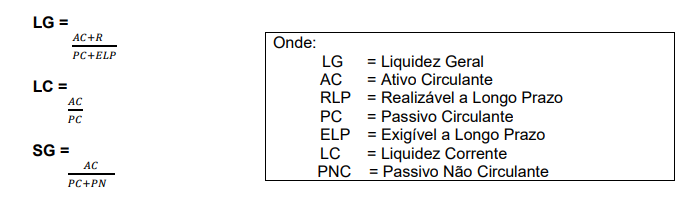 10.3.5. Certidão Negativa de Falência ou Concordata expedida pelo distribuidor do Foro da sede da matriz da Pessoa Jurídica, ou de execução patrimonial, expedida no domicílio da pessoa física;Para o estado de Santa Catarina, disponível através do endereço https://www.tjsc.jus.br/web/judicial/certidoes. Para as certidões emitidas em outros estados será observado as orientações constantes das mesmas.10.3.6. O proponente que apresentar resultados econômicos iguais ou inferiores a 1 (um) em qualquer dos índices exigidos deverá comprovar que possui Capital mínimo ou de patrimônio líquido mínimo equivalente a 10% (dez por cento) do valor estimado da contratação. 10.3.7. Certidão Simplificada da Junta Comercial, com data de emissão inferior a 90 (noventa) dias da data de abertura do certame, ou declaração firmada pelo representante legal, sob as penas da lei, atestando o preenchimento dos requisitos legais para tanto, para comprovação da condição de Microempresa, Microempreendedor Individual e Empresa de Pequeno Porte.10.4. Qualificação Técnica e outras declarações10.4.1 Apresentar, no mínimo, 01 (um) atestado de capacidade técnica em nome da licitante, que comprove aptidão da licitante para desempenho de atividade semelhante em características.10.4.1.1. O(s) atestado(s) devera(ão) conter, além do nome do atestante, endereço e telefone da pessoa jurídica, ou qualquer outra forma de que o MUNICIPIO possa valer –se para manter contato com a empresa declarante.Declaração em cumprimento ao disposto no inciso XXXIII do artigo 7º da Constituição Federal, Lei nº. 9854/99 e no Decreto nº.4358/2002, de que não emprega menor de 16 anos, salvo na condição de aprendiz, a partir dos 14 anos.Declaração de Parentesco Modelo de declaração de idoneidade para licitar O fornecedor cadastrado no Portal Nacional de Contratações Públicas (PNCP) não precisa apresentar novamente os documentos constantes do cadastro, conforme artigo 51 do Regulamento de Licitações e Contratos do Município de Araranguá.Quando permitida a participação de empresas estrangeiras que não funcionem no País, as exigências de habilitação serão atendidas mediante documentos equivalentes, inicialmente apresentados em tradução livre. Na hipótese de o licitante vencedor ser empresa estrangeira que não funcione no País, para ﬁns de assinatura do contrato ou da ata de registro de preços, os documentos exigidos para a habilitação serão traduzidos por tradutor juramentado no País e apostilados nos termos do disposto no Decreto Federal n. 8.660/2016, ou de outro que venha a substituí-lo, ou consularizados pelos respectivos consulados ou embaixadas.Quando permitida a participação de consórcio de empresas, a habilitação técnica, quando exigida, será feita por meio do somatório dos quantitativos de cada consorciado e, para efeito de habilitação econômico-financeira, quando exigida, será observado o somatório dos valores de cada consorciado.Se o consórcio não for formado integralmente por microempresas ou empresas de pequeno porte e o termo de referência exigir requisitos de habilitação econômico-financeira, haverá um acréscimo de 10% para o consórcio em relação ao valor exigido para os licitantes individuais, conforme artigo 38 do Regulamento de Licitações e Contratos do Município de Araranguá.Os documentos exigidos para fins de habilitação poderão ser apresentados em original, cópia autenticada ou assinatura digitalOs documentos exigidos para fins de habilitação poderão ser substituídos por registro cadastral emitido por órgão ou entidade pública, desde que o registro tenha sido feito em obediência ao disposto na Lei Federal n. 14.133/2021.Será verificado se o licitante apresentou no sistema, sob pena de inabilitação, a declaração de que cumpre as exigências de reserva de cargos para pessoa com deficiência e para reabilitado da Previdência Social, previstas em lei e em outras normas específicas.O licitante deverá apresentar, sob pena de desclassificação, declaração de que suas propostas econômicas compreendem a integralidade dos custos para atendimento dos direitos trabalhistas assegurados na Constituição Federal, nas leis trabalhistas, nas normas infralegais, nas convenções coletivas de trabalho e nos termos de ajustamento de conduta vigentes na data de entrega das propostas.Considerando que na presente contratação a avaliação prévia do local de execução é imprescindível para o conhecimento pleno das condições e peculiaridades do objeto a ser contratado, o licitante deve atestar, sob pena de inabilitação, que conhece o local e as condições de realização do serviço, assegurado a ele o direito de realização de vistoria prévia.A verificação pelo pregoeiro, em sites oficiais de órgãos e entidades emissores de certidões constitui meio legal de prova, para fins de habilitação.Os documentos exigidos para habilitação serão enviados por meio do sistema, em formato digital, no prazo de máximo de 2 (duas) horas, prorrogável por igual período, contado da solicitação do pregoeiro.A verificação no PNCP ou a exigência dos documentos nele não contidos somente será feita em relação ao licitante vencedor.Os documentos relativos à regularidade fiscal que constem do Termo de Referência somente serão exigidos, em qualquer caso, em momento posterior ao julgamento das propostas, e apenas do licitante mais bem classificado.Após a entrega dos documentos para habilitação, não será permitida a substituição ou a apresentação de novos documentos, salvo em sede de diligência, para (artigo 64 da Lei Federal n. 14.133/2021):complementação de informações acerca dos documentos já apresentados pelos licitantes e desde que necessária para apurar fatos existentes à época da abertura do certame; eatualização de documentos cuja validade tenha expirado após a data de recebimento das propostas;Na análise dos documentos de habilitação, a comissão de contratação poderá sanar erros ou falhas, que não alterem a substância dos documentos e sua validade jurídica, mediante decisão fundamentada, registrada em ata e acessível a todos, atribuindo-lhes eficácia para fins de habilitação e classificação.Na hipótese de o licitante não atender às exigências para habilitação, o pregoeiro examinará a proposta subsequente e assim sucessivamente, na ordem de classificação, até a apuração de uma proposta que atenda ao presente edital, observado o prazo disposto no subitem .Somente serão disponibilizados para acesso público os documentos de habilitação do licitante cuja proposta atenda ao edital de licitação, após concluídos os procedimentos de que trata o subitem anterior.A comprovação de regularidade fiscal e trabalhista das microempresas e das empresas de pequeno porte somente será exigida para efeito de contratação, e não como condição para participação na licitação (artigo 42 da Lei Complementar 123/2006).DOS RECURSOSA interposição de recurso referente ao julgamento das propostas, à habilitação ou inabilitação de licitantes, à anulação ou revogação da licitação, observará o disposto no artigo 165 da Lei Federal n. 14.133/2021.Qualquer licitante poderá manifestar imediata e motivadamente a intenção de recorrer no prazo de até 10 (dez) minutos da disponibilização ou da lavratura do ato recorrido, quando lhe será concedido o prazo de 3 (três) dias úteis para apresentação das razões do recurso, ficando os demais licitantes desde logo intimados para apresentar contrarrazões em igual número de dias, que começam a correr do término do prazo do recorrente, sendo-lhes assegurada vista imediata dos autos;A falta de manifestação imediata e motivada do licitante importará a decadência do direito de recurso e a adjudicação do objeto da licitação pelo agente de licitação ao vencedor.Entende-se por manifestação motivada da intenção de recorrer a indicação sucinta dos fatos e das razões do recurso, sem a necessidade de indicação de dispositivos legais ou regulamentares violados ou de argumentação jurídica articulada. As razões do recurso poderão trazer outros motivos não indicados expressamente na sessão pública.Os recursos deverão ser encaminhados em campo próprio do sistema.O recurso será dirigido à autoridade que tiver editado o ato ou proferido a decisão recorrida, que poderá reconsiderar sua decisão no prazo de 3 (três) dias úteis, ou, nesse mesmo prazo, encaminhar recurso e as contrarrazões, caso haja, para a autoridade superior, que deverá proferir sua decisão no prazo de 10 (dez) dias úteis, contado do recebimento dos autos.Os recursos interpostos fora do prazo não serão conhecidos. O recurso terá efeito suspensivo do ato ou da decisão recorrida até que sobrevenha decisão final da autoridade competente. O acolhimento do recurso invalida tão somente os atos insuscetíveis de aproveitamento. Os autos do processo permanecerão com vista franqueada aos interessados no sistema de licitação.DA ATA DE REGISTRO DE PREÇOS12.1. Após a autoridade competente homologar o resultado da licitação, o adjudicatário será convocado para assinar O CONTRATO E/OU ATA DE SRP, dentro do prazo de 05 (cinco) dias consecutivos, a contar da data em que o mesmo for convocado para fazê-lo junto ao Município de Araranguá. 12.2. O licitante vencedor por item deverá manter durante o prazo de vigência da Ata de Registro de Preços todas as condições de habilitação que lhe foram exigidas nesta licitação.12.3. A recusa injustificada do licitante 1º colocado em atender o disposto no item 12.1., dentro do prazo estabelecido, sujeitará, o licitante à aplicação da penalidade de suspensão temporária pelo prazo máximo de 05 (cinco) anos. 12.4. A existência de preços registrados não obriga a administração a firmar as contratações que deles poderão advir, ficando-lhe facultada a utilização de outros meios, respeitada a legislação relativa às licitações, sendo assegurado ao beneficiário do registro preferência em igualdade de condições, considerando-se o disposto na Lei nº. 14.133/2021.12.5. A contratação com o (s) fornecedor (es) registrado (s), após a indicação pelo órgão gerenciador, do registro de preços, será formalizada por intermédio de emissão de instrumento contratual, nota de empenho de despesa, autorização de compra ou outro instrumento similar, conforme disposto na Lei n° 14.133/2021. 12.6 As obrigações das partes, forma de pagamento e sanções cominadas são as descritas na Minuta do Contrato constante do Anexo II deste Edital.12.7 Farão parte integrante do contrato as condições previstas no Edital e a proposta apresentada pelo adjudicatário.12.8 Para instruir a formalização dos contratos ou instrumento equivalente, o fornecedor deverá providenciar e encaminhar ao órgão contratante, a partir da data da convocação, certidões negativas de débitos contribuições federais a Dívida Ativa da União e Certidão de Quitação de Tributos e Contribuições Federais (administrado pela Secretaria da Receita Federal), o Fundo de Garantia por Tempo de Serviço (FGTS) e certidões negativas de tributos e, estadual e municipal e CNDT, sob pena de a contratação não ser concretizada, devendo manter estas certidões atualizadas.12.9 Se a documentação anteriormente apresentada para habilitação ou constante do cadastro estiver dentro do prazo de validade, o fornecedor ficará dispensado da apresentação da mesma.12.10. A ata de Registro de Preços pode ser objeto de alteração, aplicando – se as normas e os mesmos pressupostos estabelecidos na Lei n° 14.133/2021 e regulamento especifico.12.11. Os contratos decorrentes da Ata de Registro de Preços regem-se pelas disposições da Lei n° 14.133/2021 e do Regulamento especifico.12.12. O prazo de vigência da ata de registro de preços será de 1 (hum) ano, podendo ser prorrogada, por igual período, desde que comprovado o preço vantajoso, restaurando –se para o período de prorrogação, o quantitativo original, independentemente do que se tenha contratado pelo município no primeiro ano de vigência, conforme disposto no Art. 84 da Lei n° 14.133/2021.DAS INFRAÇÕES ADMINISTRATIVAS E SANÇÕESComete infração administrativa, nos termos da Lei Federal n. 14.133/2021 e da Lei Municipal 4.056/2023, o licitante que, com dolo ou culpa: deixar de entregar a documentação exigida para o certame ou não entregar qualquer documento que tenha sido solicitado pelo Pregoeiro durante o certame;Salvo em decorrência de fato superveniente devidamente justificado, não mantiver a proposta em especial quando:não enviar a proposta adequada ao último lance ofertado ou após a negociação; recusar-se a enviar o detalhamento da proposta quando exigível; pedir para ser desclassificado quando encerrada a etapa competitiva; ou deixar de apresentar amostra;apresentar proposta ou amostra em desacordo com as especificações do edital; não celebrar o contrato ou não entregar a documentação exigida para a contratação, quando convocado dentro do prazo de validade de sua proposta;recusar-se, sem justificativa, a assinar o contrato ou a ata de registro de preço, ou a aceitar ou retirar o instrumento equivalente no prazo estabelecido pela Administração;apresentar declaração ou documentação falsa exigida para o certame ou prestar declaração falsa durante a licitaçãofraudar a licitaçãocomportar-se de modo inidôneo ou cometer fraude de qualquer natureza, em especial quando:agir em conluio ou em desconformidade com a lei; induzir deliberadamente a erro no julgamento; apresentar amostra falsificada ou deteriorada; praticar atos ilícitos com vistas a frustrar os objetivos da licitaçãopraticar ato lesivo previsto no artigo 5º da Lei Federal n. 12.846/2013.Com fulcro na Lei Federal n. 14.133/2021e na Lei Municipal 4.056/2023, a Administração poderá, garantida a prévia defesa, aplicar aos licitantes e/ou adjudicatários as seguintes sanções, sem prejuízo das responsabilidades civil e criminal: advertência;multa;impedimento de licitar e contratar edeclaração de inidoneidade para licitar ou contratar, enquanto perdurarem os motivos determinantes da punição ou até que seja promovida sua reabilitação perante a própria autoridade que aplicou a penalidade.Na aplicação das sanções serão considerados:a natureza e a gravidade da infração cometida.as peculiaridades do caso concretoas circunstâncias agravantes ou atenuantesos danos que dela provierem para a Administração Públicaa implantação ou o aperfeiçoamento de programa de integridade, conforme normas e orientações dos órgãos de controle.A multa será recolhida em percentual de 0,5% a 30% incidente sobre o valor do contrato licitado ou, caso a não tenha sido firmado contrato, sobre o valor estimado da contratação, recolhida no prazo máximo de 30 (trinta) dias úteis, a contar da comunicação oficial. Para as infrações previstas nos itens ,  e , a multa será de 10% do valor do contrato licitado.Para as infrações previstas nos itens , , ,  e , a multa será de 20% do valor do contrato licitado.Na aplicação da sanção de multa será facultada a defesa do interessado no prazo de 5 (cinco) dias úteis, contado da data de sua intimação.As sanções de advertência, impedimento de licitar e contratar e declaração de inidoneidade para licitar ou contratar poderão ser aplicadas, cumulativamente ou não, à penalidade de multa.A sanção de impedimento de licitar e contratar será aplicada ao responsável em decorrência das infrações administrativas relacionadas nos itens ,  e , quando não se justificar a imposição de penalidade mais grave, e impedirá o responsável de licitar e contratar no âmbito da Administração Pública direta e indireta do Município de Araranguá, pelo prazo máximo de 3 (três) anos.Poderá ser aplicada ao responsável a sanção de declaração de inidoneidade para licitar ou contratar, em decorrência da prática das infrações dispostas nos itens , , ,  e , bem como pelas infrações administrativas previstas nos itens ,  e  que justifiquem a imposição de penalidade mais grave que a sanção de impedimento de licitar e contratar, cuja duração observará o prazo previsto no §5º do artigo 156 da Lei Federal n. 14.133/2021.A recusa injustificada do adjudicatário em assinar o contrato ou a ata de registro de preço, ou em aceitar ou retirar o instrumento equivalente no prazo estabelecido pela Administração, descrita no item , caracterizará o descumprimento total da obrigação assumida e o sujeitará às penalidades e à imediata perda da garantia de proposta em favor do órgão ou entidade promotora da licitação. A apuração de responsabilidade relacionadas às sanções de impedimento de licitar e contratar e de declaração de inidoneidade para licitar ou contratar demandará a instauração de processo de responsabilização pela Comissão Permanente de Ética e Disciplina nas Licitações e Contratos do município, que avaliará fatos e circunstâncias conhecidos e intimará o licitante ou o adjudicatário para, no prazo de 5 (cinco) dias úteis, contado da data de sua intimação, apresentar defesa escrita e especificar as provas que pretenda produzir. Caberá no prazo de 10 (dez) dias úteis, representação contra os atos da Comissão Permanente de Ética e Disciplina nas Licitações e Contratos, a ser encaminhada ao Secretário de Administração, que a receberá sem efeito suspensivo e decidirá a seu respeito após ouvida a Procuradoria-Geral do Município.Caberá recurso no prazo de 15 (quinze) dias úteis da aplicação das sanções de advertência, multa e impedimento de licitar e contratar, contado da data da intimação, o qual será dirigido à autoridade que tiver proferido a decisão recorrida, que, se não a reconsiderar no prazo de 5 (cinco) dias úteis, encaminhará o recurso com sua motivação ao Chefe do Poder Executivo, que deverá proferir sua decisão no prazo máximo de 20 (vinte) dias úteis, contado do recebimento dos autos.Caberá a apresentação de pedido de reconsideração da aplicação da sanção de declaração de inidoneidade para licitar ou contratar no prazo de 15 (quinze) dias úteis, contado da data da intimação, e decidido no prazo máximo de 20 (vinte) dias úteis, contado do seu recebimento.O recurso e o pedido de reconsideração terão efeito suspensivo do ato ou da decisão recorrida até que sobrevenha decisão final da autoridade competente.A aplicação das sanções previstas neste edital não exclui, em hipótese alguma, a obrigação de reparação integral dos danos causados.As sanções de impedimento de licitar e contratar e declaração de inidoneidade para licitar ou contratar serão aplicadas conforme a dosimetria prevista no Artigo 71 do Regulamento de Licitações e Contratos do Município de Araranguá e são passíveis de reabilitação na forma do artigo 163 da Lei Federal n. 14.133/2021.Os débitos da CONTRATADA para com a Administração CONTRATANTE, resultantes de multa administrativa e/ou indenizações, não inscritos em dívida ativa, poderão ser compensados, total ou parcialmente, com os créditos devidos pelo referido órgão decorrentes deste mesmo contrato ou de outros contratos administrativos que a CONTRATADA possua com o mesmo órgão ora CONTRATANTE, na forma do artigo 72 do Regulamento de Licitações e Contratos do Município de Araranguá. DAS DISPOSIÇÕES GERAISSerá divulgada ata da sessão pública no sistema eletrônico.Não havendo expediente ou ocorrendo qualquer fato superveniente que impeça a realização do certame na data marcada, a sessão será automaticamente transferida para o primeiro dia útil subsequente, no mesmo horário anteriormente estabelecido, desde que não haja comunicação em contrário, pelo Pregoeiro.Todas as referências de tempo no Edital, no aviso e durante a sessão pública observarão o horário de Brasília - DF.A homologação do resultado desta licitação não implicará direito à contratação.As normas disciplinadoras da licitação serão sempre interpretadas em favor da ampliação da disputa entre os interessados, desde que não comprometam o interesse da Administração, o princípio da isonomia, a finalidade e a segurança da contratação. Os licitantes assumem todos os custos de preparação e apresentação de suas propostas e a Administração não será, em nenhum caso, responsável por esses custos, independentemente da condução ou do resultado do processo licitatório.Na contagem dos prazos estabelecidos neste Edital e seus Anexos, excluir-se-á o dia do início e incluir-se-á o do vencimento. Só se iniciam e vencem os prazos em dias de expediente na Administração.O desatendimento de exigências formais não essenciais não importará o afastamento do licitante, desde que seja possível o aproveitamento do ato, observados os princípios da isonomia e do interesse público.Em caso de divergência entre disposições deste Edital e de seus anexos ou demais peças que compõem o processo, prevalecerão as deste Edital.O Edital e seus anexos estão disponíveis, na íntegra, no Portal Nacional de Contratações Públicas (PNCP) e site oficial da Prefeitura Municipal de Araranguá/SC – www.ararangua.sc.gov.br e no site www.portaldecompraspublicas.com.br.Integram este Edital, para todos os fins e efeitos, os seguintes anexos:ANEXO I - Termo de ReferênciaANEXO I.1 – Estudo Técnico PreliminarANEXO II – Minuta Ata de SRP14.11.2.1 – ANEXO II.1 – Minuta de Contrato ANEXO III – Modelo de Declaração de ParentescoANEXO IV – Modelo de Declaração de Idoneidade para LicitarAraranguá, 24 de junho de 2024.Volnei Roniel Bianchin da SilvaSecretário de Administração	ANEXO I – TERMO DE REFERÊNCIAOBJETOAquisição, sob demanda, de móveis planejados para a Biblioteca Pública Municipal Luiz Delfino, Casa do Artesão , Clube do Artesanato e capelas dos cemitérios municipais de Araranguá/SC, de acordo com as especificações técnicas constantes do termo de referência (anexo I).]JUSTIFICATIVAA aquisição destes bens móveis, se faz necessária para as suas aplicações no novo ambiente da Biblioteca Pública Municipal Luiz Delfino, Casa do Artesão e Clube do Artesanato com novos espaços em sua estrutura, tais como, galeria de arte, auditório, casa do artesão e espaço para exposições, sendo que estes novos ambientes e nova estruturação da biblioteca, fazem parte da Revitalização e reestruturação da Praça Hercílio Luz e do Jardim Alcebíades Seara, incluindo outras obras de infraestrutura e de lazer, tais como, concha acústica, chafariz e instalação de estruturas para colocação de praça de alimentação. A revitalização e reestruturação da Praça Hercílio Luz e do Jardim Alcebíades Seara, fazem do plano de governo municipal e vem de encontro às necessidades de lazer, de cultura e de atrativo turístico para o Município de Araranguá, que deverá proporcionar ao público de forma geral. Quanto à licitação para os itens necessários ao pleno funcionamento dos novos espaços, todos os produtos listados foram agrupados em um único lote, conforme detalhado na tabela abaixo. Essa organização em lote tem como objetivo garantir a harmonia e uniformidade do ambiente, com móveis do mesmo modelo e cor, resultando em economia substancial. A empresa contratada deverá fornecer objetos e itens de marca e modelo idênticos, garantindo uma estética padronizada e coerente com o ambiente.Para a capelas municipais, se faz necessária para aquisição dos mobiliários básicos para gerar o conforto aos contribuintes que utilizam das capelas mortuárias municipais. Possuindo um total de 06 (seis) capelas mortuárias mantidas pela administração municipal, é de interesse geral que as mesmas oferecerão aos contribuintes o mínimo de conforto na despedida de seus entes queridos.DESCRIÇÃO MINIMA ADMITIDA/QUANTIDADE/ VALOR MÁXIMO ADMITIDODA GARANTIA A garantia dos móveis abrange um período mínimo de 12 (doze) meses a contar do recebimento final do mobiliário pela contratante. Esta garantia visa cobrir quaisquer defeitos de fabricação, incluindo desgastes, danos, descolamento ou desprendimento de peças, assim como eventuais avarias durante o transporte até o local de entrega, montagem ou instalação, mesmo após aceite pela contratante. Este prazo estendido de garantia assegura a qualidade e durabilidade dos móveis, garantindo a satisfação do cliente e a integridade do investimento realizado. DAS OBRIGAÇÕES DA (S) CONTRATADA (S)Todos os materiais fornecidos devem estar em conformidade com as normas da Associação Brasileira de Normas Técnicas (ABNT), exigências das concessionárias locais de serviços públicos e a legislação vigente em nível municipal, estadual e federal.A proposta  apresentada pela contratada deve incluir todas as despesas necessárias para alcançar eficientemente os objetivos do projeto. Isso engloba custos de mobilização, desmobilização, encargos, taxas, fretes, mão de obra, materiais, hospedagem, alimentação e ferramentas, INCLUINDO A MONTAGEM.É responsabilidade da contratada realizar a entrega dos bens em perfeitas condições dentro do prazo acordado, acompanhada da emissão da Nota Fiscal. No momento do recebimento, a contratante deve verificar se os itens foram entregues conforme as especificações do projeto enviado ao Departamento de Cultura.LOCAL E PRAZO DE ENTREGAOs lotes I e II deverão ser entregues e devidamente instalados na Praça Hercílio Luz, nº144, centro – Araranguá SC.Os itens que compõem os Lote de III a IX na Prefeitura Municipal de Araranguá – Rua Dr. Virgulino de Queiroz, 200 – Centro – Araranguá – SC. A montagem será agendada diretamente nas capelas mortuárias, conforme organizado juntamente com a secretária.No caso de qualquer imprevisto que impossibilite o cumprimento do prazo previsto para entrega, a contratada deve comunicar o Departamento de Cultura com antecedência mínima de 48 horas, apresentando a devida comprovação dos motivos.Além disso, o fornecedor é responsável por arcar com as despesas de fretes, seguros, deslocamento de pessoal, prestação de garantia e quaisquer outras despesas relacionadas à execução do serviço.Prazo de entrega de no máximo 30 (trinta) dias contados do recebimento da ordem de Compra.OBRIGAÇÕES DA CONTRATANTELotes I e II - Receber provisoriamente o material, disponibilizando local, data e horário para o recebimento. Além disso, será designado a servidor Jonathan dos Passos Padilha responsável por acompanhar e fiscalizar o cumprimento das obrigações da Contratada, garantindo o adequado andamento do processo.Lotes de IIII a IX – Fica o Secretario de Obras, Sr. Odilon Coral Pietsch responsavel pela designação de fiscais para o objeto.DAS PENALIDADES E SANÇÕES ADMINISTRATIVASAs sanções deverão ser aplicadas conforme condições prevista em edital, Lei n° 14.133/2021 e também regulamento especifico do município de Araranguá.MODALIDADE DA LICITAÇÃODeverá ser adotada a modalidade de Pregão. No presente caso, a licitação é a opção mais indicada, tendo em conta que o objeto a ser licitado não possui natureza singular, visto que existem várias empresas que fornecem os itens descritos neste Termo de Referência. Desta forma, esse serviço é um item comum, que pode ser encontrado no mercado sem maiores dificuldades, podendo ser fornecidos por diversas pessoas jurídicas, conforme disposto pelo Art. 6º, inciso XLI da Lei Federal 14.133/2021: Art. 6º Para os fins desta Lei, consideram-se: XLI - pregão: modalidade de licitação obrigatória para aquisição de bens e serviços comuns, cujo critério de julgamento poderá ser o de menor preço.Para os lotes I e II a aglutinação se faz necessária para manutenção e garantia da padronização dos itens, uma vez que o mobiliário irá compor ambientes unicos e planejados, de forma a dinamizar os espaços e garantir maior eficiência a utilidade fim. Inclusive, disponibiliza-se os anexos I.2 e I.3 que são os projetos dos ambientes com os referidos mobiliários.DO SISTEMA DE REGISTRO DE PREÇOSConforme Art. 6º, inciso XLV da Lei Federal 14.133/2021, é recomendado a utilização do sistema de registro de preços para a futura aquisição de bens e serviços. Art. 6º Para os fins desta Lei, consideram-se: XLV - sistema de registro de preços: conjunto de procedimentos para realização, mediante contratação direta ou licitação nas modalidades pregão ou concorrência, de registro formal de preços relativos a prestação de serviços, a obras e a aquisição e locação de bens para contratações futuras; Faz-se utilizar da concepção de que o sistema de registro de preços foi considerado pelo legislador para atendimento às necessidades incertas, em que não se pode prever o momento em que surgirá determinada demanda ou quando há a impossibilidade de precisão dos quantitativos referentes a esta condição. Em vista dessas considerações, relata-se que a demanda de aquisição do objeto desta licitação para atendimento as demandas do setor, embora haja uma gama de processos que ocorrem anualmente, é imprevisível e variável, de acordo com a necessidade de contratações manifestadas previstas para 12 (doze) meses.Mariluce Rodrigues da Silva BilckSecretária de Educação e CulturaOdilon Coral PietschSecretário de Desenvolvimento Urbano, Obras e ServiçosMicheline de Vargas de Matos RochaDiretora de Departamento de CulturaANEXO II.1 – ESTUDO TECNICO PRELIMINAR Arquivo em separadoANEXO II – MINUTA ATA DE REGISTRO DE PREÇOSCLÁUSULA I – DO OBJETOCONTRATAÇÃO: XXXXXXXXXXXXXXXXXXXXXXXXXXXX, em um prazo que se estende XX/XX/202x a partir da assinatura do presente, através do Sistema de Registro de Preços, para uso da XXXXXXXXXXXXXXXXXX, de acordo com as especificações e quantitativos abaixo estimados:CONSUMO MÉDIO: O valor estimado para a citada aquisição pelo período de 12 meses é de XXXXXXXXXXXXXXXXX (Por extenso).CLÁUSULA II – DA VALIDADE DOS PREÇOS2. A presente Ata de Registro de terá prazo de vigência preços será 12 (doze) meses, podendo ser prorrogada, por igual período, desde que comprovado o preço vantajoso, restaurando –se para o período de prorrogação, o quantitativo original, independentemente do que se tenha contratado pelo município no primeiro ano de vigência2.1. Durante o prazo de validade desta Ata de Registro de Preços, o Município não será obrigado a contratar o objeto referido na Cláusula I exclusivamente pelo Sistema de Registro de Preços, podendo fazê-lo através de outra licitação quando julgar conveniente, sem que caiba recurso ou indenização de qualquer espécie às empresas detentoras, ou, cancelar a Ata, na ocorrência de alguma das hipóteses legalmente previstas para tanto, garantidos à detentora, neste caso, o contraditório e a ampla defesa.CLÁUSULA III – DA UTILIZAÇÃO DA ATA DE REGISTRO DE PREÇOS3. A presente Ata de Registro de Preços será usado pelo xxxxxxxxxxxx, que será o órgão gerenciador da presente Ata de Registro de Preços.3.1. O valor ofertado pelas empresas signatárias da presente Ata de Registro de Preços é o relacionado na Cláusula Primeira, de acordo com a respectiva classificação no Pregão Presencial Nº. XXX/20x.3.2. Em cada fornecimento decorrente desta Ata, serão observadas as cláusulas e condições constantes do Edital de Pregão Eletrônico Nº. XXX/202x e seus Anexos, que a precederam e integram o presente instrumento de compromisso presente instrumento de compromisso.CLÁUSULA IV – DO PAGAMENTO4. Em até 30 dias após o aceite definitivo da Nota Fiscal.4.1. Do Recurso Financeiro - As despesas decorrentes do presente serão efetuadas à conta do seguinte recurso financeiro:CLÁUSULA V – DAS CONDIÇÕES DE FORNECIMENTO, LOCAL E PRAZO DE ENTREGA.5. Os itens licitados deverão ser entregues  dentro do mesmo período deverá estar apta a entregar o material assim que for assinado a ata de registro de preço, independente das quantidade solicitada.5.1. Local de entrega: Conforme especificado em edital.CLÁUSULA VI – DAS PENALIDADES6. A recusa injustificada da empresa com proposta classificada na licitação e indicada para registro dos respectivos preços ensejará a aplicação das penalidades enunciadas Lei Federal nº. 14.133/2021 e alterações.6.1 Aos proponentes que ensejarem o retardamento da execução do certame, não mantiverem a proposta e não assinarem a Ata de Registro de Preços, comportarem-se de modo inidôneo, fizerem declaração falsa ou cometerem fraude fiscal, poderão ser aplicadas, conforme o caso, resguardados os procedimentos legais, sofrer as seguintes sanções, a critério da Administração, isolada ou cumulativamente, sem prejuízo da reparação dos danos causados à Administração Municipal pelo infrator:6.1.1 Impedimento para registro na Ata, se concluída a fase licitatória;6.1.2 Cancelamento do registro na Ata;6.1.3 Advertência e anotação restritiva no Cadastro de Fornecedores; Multa de 10% (dez por cento) do valor estimado da contratação.6.1.5 Declaração de inidoneidade para licitar ou contratar com a Administração Pública.6.2 A aplicação das penalidades ocorrerá depois de defesa prévia do interessado, no prazo estabelecido na Lei de Licitações, a contar da intimação do ato.6.3 Não será aplicada multa se, comprovadamente, o atraso do atendimento, advir de caso fortuito ou motivo de força maior.6.4 O descumprimento total ou parcial das obrigações assumidas pelo fornecedor no momento da execução da Ata de Registro de Preços, sem justificativa aceita pelo órgão ou entidade usuária, resguardados os procedimentos legais pertinentes, poderá acarretar, isolada ou cumulativamente, nas seguintes sanções:6.4.1 Advertência;6.4.2 Multa de 10% (dez por cento) sobre o valor estimado total do contrato, em caso de recusa do 1.º colocada de cada item em assinar a Ata de Registro de Preços.6.4.3 Multa de 10% (dez por cento) por dia de inadimplência, até o trigésimo dia de fornecimento incompleto ou em atraso, incidentes sobre o valor estimado mensal da contratação, além do desconto do valor correspondente ao serviço não realizado pela detentora da Ata.6.5 Em qualquer hipótese de aplicação de penalidades será assegurado ao fornecedor o contraditório e ampla defesa.6.6 A aplicação das sanções previstas nesta Ata não exclui a possibilidade de aplicação de outras, previstas em Lei, inclusive responsabilização do fornecedor por eventuais perdas e danos causados à Administração.6.7 As importâncias relativas a multas serão descontadas dos pagamentos a serem efetuados à detentora da Ata, podendo, entretanto, conforme o caso, processar-se a cobrança judicialmente.6.8 As penalidades serão aplicadas sem prejuízo das demais sanções cabíveis, sejam estas administrativas ou penais, previstas na Lei nº. 14.133/2024 e alterações.CLÁUSULA VII – DO REAJUSTAMENTO DE PREÇOSReajusteOs preços inicialmente contratados são fixos e irreajustáveis no prazo de um ano contado da data do orçamento estimado.O orçamento estimado pela Administração baseou-se nas planilhas referenciais e orçamentos de mercado, ainda valor praticado no exercício anterior.Após o interregno de um ano, os preços iniciais serão reajustados após requerimento da contratada, mediante a aplicação, pelo contratante, do(s) índice(s) IPCA, ou índice que melhor couber na data aniversário, conforme acordo entre as partes exclusivamente para as obrigações iniciadas e concluídas após a ocorrência da anualidade, e deve observar a seguinte fórmula:R = P0 [(IPCAI /IPCA0 )-1]Onde:R = Valor do reajusteP0 = Preço base propostoIPCA= Índice Nacional de Preços ao Consumidor-amplo, calculado pelo IBGE (Instituto Brasileiro de Geografia e Estatística)IPCAI = Índice referente ao mês de aniversário da data de apresentação da proposta.IPCA0 = Índice referente ao mês da apresentação da proposta.Nos reajustes subsequentes ao primeiro, o interregno mínimo de um ano será contado a partir dos efeitos financeiros do último reajuste.No caso de atraso ou não divulgação do(s) índice (s) de reajustamento, o contratante pagará ao contratado a importância calculada pela última variação conhecida, liquidando a diferença correspondente tão logo seja(m) divulgado(s) o(s) índice(s) definitivo(s). Nas aferições finais, o(s) índice(s) utilizado(s) para reajuste será(ão), obrigatoriamente, o(s) definitivo(s).Caso o(s) índice(s) estabelecido(s) para reajustamento venha(m) a ser extinto(s) ou de qualquer forma não possa(m) mais ser utilizado(s), será(ão) adotado(s), em substituição, o(s) que vier(em) a ser determinado(s) pela legislação então em vigor.Na ausência de previsão legal quanto ao índice substituto, as partes elegerão novo índice oficial, para reajustamento do preço do valor remanescente, por meio de termo aditivo. O reajuste será realizado por apostilamento.RevisãoA revisão deve ser precedida de solicitação da Contratada, acompanhada de comprovação:dos fatos imprevisíveis ou previsíveis, porém com consequências incalculáveis;da alteração de preços ou custos, por meio de notas fiscais, faturas, tabela de preços, orçamentos, notícias divulgadas pela imprensa e por publicações especializadas e outros documentos pertinentes, preferencialmente com referência à época da elaboração da proposta e do pedido de revisão; ede demonstração analítica, por meio de planilha de custos e formação de preços, sobre os impactos da alteração de preços ou custos no total do Contrato. A Matriz de Riscos define o equilíbrio econômico-financeiro do contrato e é vinculante para pedidos de revisão.A revisão que não for solicitada durante a vigência do Contrato considera-se preclusa com a prorrogação ou renovação contratual ou com o encerramento do Contrato.Caso, a qualquer tempo, a Contratada seja favorecida com benefícios fiscais isenções e/ou reduções de natureza tributárias em virtude do cumprimento do Contrato, as vantagens auferidas serão transferidas à Contratante, reduzindo-se o preço.Caso, por motivos não imputáveis à Contratada, sejam majorados os gravames e demais tributos ou se novos tributos forem exigidos da Contratada, cuja vigência ocorra após a data da apresentação da Proposta, a Contratante ia absorverá os ônus adicionais, reembolsando a Contratada dos valores efetivamente pagos e comprovados, desde que não sejam de responsabilidade legal direta e exclusiva da Contratada.Os pedidos de revisão serão decididos em decisão fundamentada no prazo máximo de 60 (sessenta) dias contados da formalização do requerimento.A Contratante poderá realizar diligências junto à Contratada para que esta complemente ou esclareça alguma informação indispensável à apreciação dos pedidos. Nesta hipótese, o prazo estabelecido neste subitem ficará suspenso enquanto pendente a resposta pela Contratada.Nas hipóteses desta cláusula, o próprio instrumento contratual deve ser firmado com os valores reajustados, repactuados ou revistos, devendo ser antecedido de parecer jurídico e de autorização do gestor do contrato, cumpridos os demais requisitos prescritos neste contrato e no artigo 68 do Regulamento de Licitações e Contratos do Município, tudo juntado aos autos do processo do contrato.CLÁUSULA VIII – DO CANCELAMENTO DA ATA DE REGISTRO DE PREÇOS8. A Ata de Registro de Preços poderá ser cancelada, de pleno direito:8.1 Pela Administração Municipal, quando8.2 A detentora não cumprir as obrigações constantes desta Ata de Registro de Preços;8.3 A detentora não retirar a Nota de Empenho no prazo estabelecido e a Administração não aceitar sua justificativa;8.4 A detentora der causa a rescisão administrativa de contrato decorrente de registro de preços;8.5 Em qualquer das hipóteses de recusa na entrega total ou parcial de contrato decorrente de registro de preços;8.6 Os preços registrados se apresentarem superiores aos praticados no mercado;8.7 Por razões de interesse público devidamente demonstradas e justificadas pela Administração.8.8 No caso de ser ignorado, incerto ou inacessível o endereço da detentora, a comunicação será feita por publicação na Imprensa Oficial, considerando-se cancelado o preço registrado após 01(um) dia da publicação.8.9 Pelas detentoras, quando, mediante solicitação por escrito, comprovarem estar impossibilitadas de cumprir as exigências desta Ata de Registro de Preços.8.10 A solicitação das detentoras para cancelamento dos preços registrados deverá ser formulada com a antecedência de 30 (trinta) dias, cabendo a Administração a aplicação das penalidades previstas em lei.CLÁUSULA IX – DA AUTORIZAÇÃO PARA CONTRATAÇÃO E EMISSÃO DAS NOTAS DE EMPENHO9. O fornecimento do objeto da presente Ata de Registro de Preços será autorizado, caso a caso, pelo(a) xxxxxxxxxxxxx, que é o órgão gerenciador da mesma e também pela unidade financeira competente para os pagamentos.9.1 A emissão dos pedidos, sua retificação ou cancelamento, autorizados pelo órgão requisitante total ou parcial, serão igualmente, quando da solicitação.CLÁUSULA X – DAS OBRIGAÇÕES DA CONTRATANTE10. Compete à Contratante:10.1 Fazer o pedido nos prazos conforme estabelecido em edital.10.2 Efetuar o pagamento nas condições pactuadas.10.3 Notificar a Contratada relativamente a qualquer irregularidade encontrada durante execução do objeto.10.4 O Município não será responsável por quaisquer ônus, direitos ou obrigações vinculadas à legislação trabalhista, tributárias ou securitárias decorrentes da execução do presente contrato, cujo cumprimento e responsabilidade caberão, exclusivamente, à Contratada.CLÁUSULA XI – DAS OBRIGAÇÕES DA CONTRATADA11. Fornecer a pronta entrega e material de qualidade conforme discriminado, juntamente com a nota Fiscal, sem custo de frete.11.2 Garantia mínima de conforme termo de referência.CLÁUSULA XII – DAS DISPOSIÇÕES FINAIS12. Integram esta Ata, o Edital de Pregão Presencial Nº. xxxx/202x, e as propostas das empresas classificadas no certame supra numerado.12.1. Fica eleito o foro de Araranguá (SC), para dirimir quaisquer questões decorrentes da utilização da presente Ata.12.2. Os casos omissos serão resolvidos de acordo com a Lei nº. 14.133/2021, e demais normas aplicáveis.Araranguá (SC), xx de xxxxxxxxxxx de 202x.ANEXO II.1 – MINUTA CONTRATOMODELO DE TERMO DE CONTRATOLei Federal n. 14.133/2021PREFEITURA MUNICIPAL DE ARARANGUÁ(Processo Administrativo n°...........)TERMO DE CONTRATO DE AQUISIÇÃO DE[====] QUE ENTRE SI FAZEM O MUNICÍPIODE ARARANGUÁ E A EMPRESA ...............A Prefeitura Municipal de Araranguá, por intermédio da Secretaria de Administração, com sede na Rua Dr. Virgulino de Queiróz, 200, Centro, Araranguá – SC, CEP: 88900-000, inscrito no CNPJ/MF sob o n.º 82.911.249/0001-13, neste ato representada pelo(a) ......................... (cargo e nome), nomeado(a) pela Portaria nº ......, de ..... de ..................... de 20..., publicada no Diário Oficial de ..... de ............... de ..........., portador da Matrícula Funcional nº .........., doravante denominada CONTRATANTE, e .............................., inscrito(a) no CNPJ/MF sob o nº ............................, sediado(a) na ..................................., doravante designado CONTRATADO, neste ato representado(a) por .................................. (nome e função no contratado), conforme atos constitutivos da empresa OU procuração apresentada nos autos, tendo em vista o que consta no Processo nº .............................. e em observância às disposições da Lei Federal n. 14.133/2021, e demais legislação aplicável, resolvem celebrar o presente Termo de Contrato, decorrente do Pregão Eletrônico n. .../..., mediante as cláusulas e condições a seguir enunciadas.CLÁUSULA PRIMEIRA – OBJETOO presente contrato tem como objeto a aquisição de XXXXXXXXXX, conforme descrição especificações contidas no Edital e seus anexos.O presente contrato decorre do processo n. .............../..............., realizado pelo Pregão Eletrônico n. .............../............... Este contrato e os documentos que o originaram são considerados como um único termo e suas regras deverão ser interpretados de forma harmônica. Em caso de divergência insuperável entre as regras deste contrato e demais documentos da contratação, prevalecerão as regras deste contrato e, na sequência, a seguinte ordem: Termo de Referência e Proposta.CLÁUSULA SEGUNDA – PRAZOSO prazo de execução do objeto desta contratação é de ...............e o prazo de vigência é de ..............., sempre contados a partir da data da respectiva ordem de fornecimento.Os prazos previstos neste Contrato, de execução e vigência, poderão ser prorrogados, durante a vigência contratual,com base no artigo 66 do Regulamento de Licitações e Contratos do Município de Araranguá, estendendo-se o seu prazo de duração inicial e o valor contratado de forma proporcional.O prazo de execução e o prazo de vigência devem ser prorrogados de ofício por decisão motivada e formal do gestor do contrato, mediante apostilamento, quando seu objeto não for concluído no período firmado no contrato e a não conclusão decorrer de culpa da CONTRATADA.CLÁUSULA TERCEIRA – VALOR DO CONTRATO E RECURSOS ORÇAMENTÁRIOSComo contrapartida à execução do objeto do presente Contrato, o Município de Araranguá deve pagar à CONTRATADA o valor total de ...............O valor contratado inclui todos os impostos e taxas vigentes na Legislação Brasileira para a execução do objeto desta contratação e todos os custos diretos e indiretos inerentes, tais como os a seguir indicados, porém sem se limitar aos mesmos: despesas com pessoal (inclusive obrigações sociais, viagens e diárias), despesas administrativas, administração, lucro e outras despesas necessárias a boa realização do objeto desta contratação, isentando o Município de quaisquer ônus adicionais.Os recursos orçamentários para cobrir as despesas decorrentes da execução do objeto deste contrato estão previstos no orçamento de investimento do Município, Fonte [=====], Centro financeiro [=====], item financeiro [=====].CLÁUSULA QUINTA – EXECUÇÃO DO CONTRATOO Contrato deve ser cumprido fielmente pelas partes de acordo com as Cláusulas e condições avençadas, as normas ditadas pela Lei n. 143.133/2021 e pelo Regulamento de Licitações e Contratos do Município de Araranguá, respondendo cada uma das partes pelas consequências de sua inexecução total ou parcial.A CONTRATADA deverá fornecer os bens e insumos especificados no objeto deste instrumento de Contrato, cumprindo todas as obrigações e responsabilidades a si indicadas no Termo de Referência, e, também, as seguintes:administrar este Contrato e executar os serviços, inclusive os complementares, nos prazos e condições fixados, de acordo com as regras comprovadas de boa técnica, utilizando para tal fim toda a experiência e know-how próprios, e empregando mão de obra qualificada e equipamentos, materiais e escritórios condizentes com a natureza, complexidade, exatidão e qualidade técnica requerida pelos serviços;cumprir todas as obrigações legais relativas a salários, alimentação, assistência social, segurança e medicina do trabalho e, em especial, as disposições da CLT e legislação correlata aplicável ao pessoal alocado na execução dos serviços;seguir rigorosamente as etapas de execução previstas no Cronograma Físico-Financeira.O Município de Araranguá deverá acompanhar e assegurar as condições necessárias para a execução do objeto, bem como efetuar os pagamentos nos prazos estabelecidos, cumprindo rigorosamente todas as obrigações e responsabilidades a si indicadas no Termo de Referência.A CONTRATADA é responsável pelos danos causados direta ou indiretamente ao Município de Araranguá ou a terceiros em razão da execução do contrato, não excluindo ou reduzindo essa responsabilidade a fiscalização ou o acompanhamento pelo Município de Araranguá.O gestor do contrato pode suspender a sua execução em casos excepcionais e motivados tecnicamente pelo agente de fiscalização nas hipóteses do artigo 73 do Regulamento. Constatada qualquer irregularidade na contratação ou na execução contratual, o gestor do contrato deve, se possível, saneá-la, evitando-se a suspensão da execução do Contrato ou outra medida como decretação de nulidade ou rescisão contratual.Na hipótese prevista neste subitem, a CONTRATADA deve submeter ao Município de Araranguá, por escrito, todas as medidas que lhe parecerem oportunas, com vistas a reduzir ou eliminar as dificuldades encontradas, bem como os custos envolvidos. O Município de Araranguá compromete-se a manifestar-se, por escrito, no prazo máximo de 10 (dez) dias consecutivos, quanto à sua aprovação, recusa ou às disposições por ela aceitas, com seus custos correlatos.As partes contratantes não são responsáveis pela inexecução, execução tardia ou parcial de suas obrigações, quando a falta resultar, comprovadamente, de fato necessário, cujo efeito não era possível evitar ou impedir. Essa exoneração de responsabilidade deve produzir efeitos nos termos do parágrafo único do artigo 393 do Código Civil Brasileiro.No caso de uma das partes se achar impossibilitada de cumprir alguma de suas obrigações, por motivo de caso fortuito ou força maior, deve informar expressa e formalmente esse fato à outra parte, no máximo até 10 (dez) dias consecutivos contados da data em que ela tenha tomado conhecimento do evento.A comunicação de que trata este subitem deve conter a caracterização do evento e as justificativas do impedimento que alegar, fornecendo à outra parte, com a maior brevidade, todos os elementos comprobatórios e de informação, atestados periciais e certificados, bem como comunicando todos os elementos novos sobre a evolução dos fatos ou eventos verificados e invocados, particularmente sobre as medidas tomadas ou preconizadas para reduzir as consequências desses fatos ou eventos, e sobre as possibilidades de retomar, no todo ou em parte, o cumprimento de suas obrigações contratuais.O prazo para execução das obrigações das partes, nos termos desta Cláusula, deve ser acrescido de tantos dias quanto durarem as consequências impeditivas da execução das respectivas obrigações da parte afetada pelo evento.A não utilização pelas partes de quaisquer dos direitos assegurados neste Contrato, ou na Lei em geral, ou no Regulamento de Licitações e Contratos do Município de Araranguá, ou a não aplicação de quaisquer sanções, não invalida o restante do Contrato, não devendo, portanto, ser interpretada como renúncia ou desistência de aplicação ou de ações futuras.Qualquer comunicação pertinente ao Contrato, a ser realizada entre as partes contratantes, inclusive para manifestar-se, oferecer defesa ou receber ciência de decisão sancionatória ou sobre rescisão contratual, deve ocorrer por escrito, preferencialmente nos seguintes e-mails:E-mail do Município de Araranguá - ...............E-mail da CONTRATADA - ...............As partes são obrigadas a verificar os e-mails referidos neste subitem a cada 24 (vinte e quatro) horas e, se houver alteração de e-mail ou qualquer defeito técnico, devem comunicar à outra parte no prazo de 24 (vinte e quatro) horas.Os prazos indicados nas comunicações iniciam em 2 (dois) dias úteis a contar da data de envio do e-mail, salvo se houver confirmação de leitura ou de recebimento anterior, hipótese em que os prazos se iniciam com a respectiva confirmação. A execução do presente Contrato e das parcelas do presente Contrato estão condicionadas à expedição, por parte do Gestor de Contrato do Município de Araranguá, das respectivas ordens de execução de serviços e de fornecimento.CLÁUSULA SEXTA – RECEBIMENTO DO OBJETOO Município de Araranguá deve receber o objeto do presente Contrato:parcialmente: por ato do agente de fiscalização, em 5 (cinco) dias úteis, a contar da comunicação da CONTRATADA para o Município de Araranguá, relativo às etapas mensais do objeto, conforme cronograma de execução indicado no subitem 1.2 do presente Contrato, representando aceitação da execução da etapa;definitivamente: por ato do gestor do contrato, em 30 (trinta) dias úteis, a contar da entrega dos bens constantes das ordens de fornecimento, relativo à integralidade da parcela ou do Contrato, representando aceitação do fornecimento e liberação da CONTRATADA tocante a vícios aparentes.Acaso verifique o descumprimento de obrigações por parte da CONTRATADA, o agente de fiscalização técnica ou administrativo deve comunicar ao preposto desta, indicando, expressamente, o que deve ser corrigido e o prazo máximo para a correção. O tempo para a correção deve ser computado no prazo de execução de etapa, parcela ou do Contrato, para efeito de configuração da mora e suas cominações.Realizada a correção pela CONTRATADA, abrem-se novamente os prazos para os recebimentos estabelecidos nesta Cláusula.CLÁUSULA SÉTIMA – CONDIÇÕES DE FATURAMENTO E PAGAMENTOO pagamento é condicionado ao recebimento definitivo e deve ser efetuado mediante a apresentação de Nota Fiscal/Fatura pela CONTRATADA ao gestor do contrato do Município de Araranguá, que deve conter o detalhamento do objeto executado, o número deste Contrato, a agência bancária e conta corrente na qual deve ser depositado o respectivo pagamento.O prazo para pagamento é de, no máximo, 30 (trinta) dias úteis, a contar do recebimento parcial ou definitivo, condicionado à apresentação à unidade de gestão de contrato do Município de Araranguá da Nota Fiscal/Fatura.Caso haja interesse de ambas as partes, o prazo de pagamento, considerada a data do efetivo desembolso, poderá ser reduzido desde que seja concedido o desconto estabelecido pelo Departamento Financeiro, sendo que a taxa de deságio deverá ser no mínimo equivalente ao CDI (Certificado de Depósito Interbancário), acrescida da taxa de juros de 12% (doze por cento) ao ano.As faturas que apresentarem erros ou cuja documentação suporte esteja em desacordo com o contratualmente exigido devem ser devolvidas à CONTRATADA pela unidade de gestão de contrato do Município de Araranguá para a correção ou substituição. O Município de Araranguá, por meio da unidade de gestão de contrato, deve efetuar a devida comunicação à CONTRATADA dentro do prazo fixado para o pagamento. Depois de apresentada a Nota Fiscal/Fatura, com as devidas correções, o prazo previsto no subitem acima deve começar a correr novamente do seu início, sem que nenhuma atualização ou encargo possa ser imputada ao Município de Araranguá.O Município de Araranguá pode reter ou glosar os pagamentos, sem prejuízo das sanções cabíveis, se a CONTRATADA:não produzir os resultados, deixar de executar, ou não executar com a qualidade mínima exigida as atividades contratadas; ou deixar de utilizar materiais e recursos humanos exigidos para a execução do serviço, ou utilizá-los com qualidade ou quantidade inferior à demandada; ounão arcar com as obrigações trabalhistas e previdenciárias dos seus empregados, quando dedicados exclusivamente à execução do Contrato.Havendo controvérsia sobre a execução do objeto, quanto à dimensão, à qualidade e à quantidade, o montante correspondente à parcela incontroversa deverá ser pago no prazo previsto no subitem acima e o relativo à parcela controvertida deve ser retido.É vedado o pagamento antecipado.É permitido ao Município de Araranguá descontar dos créditos da CONTRATADA qualquer valor relativo à multa, ressarcimentos e indenizações, sempre observado o contraditório e a ampla defesa.Quando da ocorrência de eventuais atrasos de pagamento provocados exclusivamente pelo Município de Araranguá, o valor devido deve ser acrescido de atualização financeira, desde a data do vencimento até a data do efetivo pagamento, à taxa nominal de 6% a.a. (seis por cento ao ano), acrescido dos encargos, calculados da seguinte forma:EM = I x VP x NOnde:EM = Encargos moratórios devidos; I = Índice de atualização financeira, calculado como: (6 / 100 / 365) = 0,00016438; VP = Valor da parcela em atraso;N = Número de dias entre a data prevista para o pagamento e a do efetivo pagamento. CLÁUSULA OITAVA – SUBCONTRATAÇÃOA CONTRATADA, desde que com a prévia e expressa autorização do gestor do contrato do Município de Araranguá, pode subcontratar parcela do objeto deste Contrato, desde que não se refira a parcela sobre a qual o Município de Araranguá exigiu atestado de capacidade técnica durante o processo licitatório. A subcontratação pode abranger aspectos acessórios e instrumentais de tais parcelas.A subcontratação não exonera a CONTRATADA de todas as suas obrigações, atinentes à integralidade do Contrato.O pagamento, se assim requerido formal e expressamente pela CONTRATADA, pode ser realizado diretamente pelo Município de Araranguá à subcontratada.CLÁUSULA NONA – ALTERAÇÕES INCIDENTES SOBRE O OBJETO DO CONTRATOA alteração incidente sobre o objeto do Contrato deve ser consensual e pode ser quantitativa, quando importa acréscimo ou diminuição do objeto do Contrato, ou qualitativa, quando a alteração diz respeito a características e especificações técnicas do objeto do Contrato.A alteração quantitativa sujeita-se aos limites previstos no artigo 125 da Lei n. 14.133/2021, devendo observar o seguinte:a aplicação dos limites deve ser realizada separadamente para os acréscimos e para as supressões, sem que haja compensação entre eles; deve ser mantida a diferença, em percentual, entre o valor global do Contrato e o valor orçado pelo Município de Araranguá, salvo se o fiscal técnico do Contrato apontar justificativa técnica ou econômica, que deve ser ratificada pelo gestor do Contrato; As alterações qualitativa e quantitativa consensual não se sujeitam aos limites previstos no 125 da Lei n. 14.133/2021, devendo observar o seguinte:as alterações devem ser justificadas pelo gestor do contrato com o apoio técnico da unidade demandante com base no princípio da proporcionalidade, demonstrando-se adequadas e necessárias para o melhor atendimento ao interesse público;a alteração será adequada desde que constitua meio hábil para a adequação ou correção do objeto do contrato, de modo a atender o interesse público;alteração será necessária desde que se demonstre que o atendimento ao interesse público não poderia ser provido de outro modo menos oneroso sob a perspectiva de custos diretos e indiretos para o MUNICÍPIO, gestão contratual e continuidade do serviço público, inclusive diante da hipótese de extinção contratual antecipada seguida de nova contratação.As alterações incidentes sobre o objeto devem ser:instruídas com memória de cálculo e justificativas de competência do fiscal técnico e do fiscal administrativo do Município de Araranguá, que devem avaliar os seus pressupostos e condições e, quando for o caso, calcular os limites;as justificativas devem ser ratificadas pelo gestor do Contrato do Município de Araranguá; esubmetidas à área jurídica e, quando for o caso, à área financeira do Município de Araranguá;As alterações contratuais incidentes sobre o objeto e as decorrentes de revisão contratual devem ser formalizadas por termo aditivo firmado pela mesma autoridade que firmou o contrato, devendo o extrato do termo aditivo ser publicado no sítio eletrônico do Município de Araranguá.As alterações contratuais incidentes sobre o objeto e as decorrentes de revisão contratual devem ser formalizadas por termo aditivo firmado pela mesma autoridade que firmou oAs alterações contratuais decorrentes de falhas em planejamento devem ser comunicadas ao controle interno, sem prejuízo das medidas prescritas no § 1º do artigo 124 da Lei n. 14.133/2021.a variação do valor contratual para fazer face ao reajuste de preços;as atualizações, as compensações ou as penalizações financeiras decorrentes das condições de pagamento previstas no Contrato; a correção de erro material havido no instrumento de Contrato;as alterações na razão ou na denominação social da CONTRATADA;as alterações na legislação tributária que produza efeitos nos valores contratados.CLÁUSULA DÉCIMA– EQUILÍBRIO ECONÔMICO-FINANCEIRO DO CONTRATOO equilíbrio econômico-financeiro do Contrato deve ocorrer por meio de:reajuste: instrumento para manter o equilíbrio econômico-financeiro do contrato diante de variação de preços e custos que sejam normais e previsíveis, relacionadas com o fluxo normal da economia e com o processo inflacionário, devido ao completar 1 (um) ano a contar da data do orçamento a que se refere proposta; ourevisão: instrumento para manter o equilíbrio econômico-financeiro do Contrato diante de variação de preços e custos decorrentes de fatos imprevisíveis ou previsíveis, porém com consequências incalculáveis, e desde que se impactantes sobre a equação econômico-financeira, sem a necessidade de periodicidade mínima.O reajuste deve ser concedido pelo Município de Araranguá mediante requerimento da CONTRATADA e deve observar a seguinte fórmula:R = P0[( IPCAI / IPCA0 )-1]Onde:R = Valor do reajusteP0 = Preço base propostoIPCA= Índice Nacional de Preços ao Consumidor-amplo, calculado pelo IBGE (Instituto Brasileiro de Geografia e Estatística)IPCAI = Índice referente ao mês de aniversário da data de apresentação da proposta.IPCA0 = Índice referente ao mês da apresentação da proposta.A revisão deve ser precedida de solicitação da CONTRATADA, acompanhada de comprovação:dos fatos imprevisíveis ou previsíveis, porém com consequências incalculáveis;da alteração de preços ou custos, por meio de notas fiscais, faturas, tabela de preços, orçamentos, notícias divulgadas pela imprensa e por publicações especializadas e outros documentos pertinentes, preferencialmente com referência à época da elaboração da proposta e do pedido de revisão; ede demonstração analítica, por meio de planilha de custos e formação de preços, sobre os impactos da alteração de preços ou custos no total do Contrato. A revisão que não for solicitada durante a vigência do Contrato considera-se preclusa com a prorrogação ou renovação contratual ou com o encerramento do Contrato.Caso, a qualquer tempo, a CONTRATADA seja favorecida com benefícios fiscais isenções e/ou reduções de natureza tributárias em virtude do cumprimento do Contrato, as vantagens auferidas serão transferidas ao Município de Araranguá, reduzindo-se o preço.Caso, por motivos não imputáveis à CONTRATADA, sejam majorados os gravames e demais tributos ou se novos tributos forem exigidos da CONTRATADA, cuja vigência ocorra após a data da apresentação da Proposta, o Município de Araranguáabsorverá os ônus adicionais, reembolsando a CONTRATADA dos valores efetivamente pagos e comprovados, desde que não sejam de responsabilidade legal direta e exclusiva da CONTRATADA.CLÁUSULA DÉCIMA PRIMEIRA – RESCISÃOO inadimplemento contratual de ambas as partes autoriza a rescisão, que deve ser formalizada por distrato e antecedida de comunicação à outra parte contratante sobre a intenção de rescisão, apontando-se as razões que lhe são determinantes, dando-se o prazo de 15 (quinze) dias úteis para eventual manifestação. A rescisão deverá seguir o procedimento previsto no artigo 80 do Regulamento de Licitações e Contratos do Município de Araranguá.CLÁUSULA DÉCIMA SEGUNDA – SANÇÕES ADMINISTRATIVASCom fulcro na Lei Federal n. 14.133/2021 e na Lei Municipal 4.056/2023, a Administração poderá, garantida a prévia defesa, aplicar aos licitantes e/ou adjudicatários as seguintes sanções, sem prejuízo das responsabilidades civil e criminal: advertência;multa;impedimento de licitar e contratar edeclaração de inidoneidade para licitar ou contratar, enquanto perdurarem os motivos determinantes da punição ou até que seja promovida sua reabilitação perante a própria autoridade que aplicou a penalidade.Na aplicação das sanções serão considerados:a natureza e a gravidade da infração cometida.as peculiaridades do caso concretoas circunstâncias agravantes ou atenuantesos danos que dela provierem para a Administração Públicaa implantação ou o aperfeiçoamento de programa de integridade, conforme normas e orientações dos órgãos de controle.A multa será recolhida em percentual de 0,5% a 30% incidente sobre o valor do contrato licitado ou, caso a não tenha sido firmado contrato, sobre o valor estimado da contratação, recolhida no prazo máximo de 30 (trinta) dias úteis, a contar da comunicação oficial. Para as infrações previstas nos itens ,  e , a multa será de 0,5% a 15% do valor do contrato licitado.Para as infrações previstas nos itens , , ,  e , a multa será de 15% a 30%do valor do contrato licitado.Na aplicação da sanção de multa será facultada a defesa do interessado no prazo de 5 (cinco) dias úteis, contado da data de sua intimação.As sanções de advertência, impedimento de licitar e contratar e declaração de inidoneidade para licitar ou contratar poderão ser aplicadas, cumulativamente ou não, à penalidade de multa.A sanção de impedimento de licitar e contratar será aplicada ao responsável em decorrência das infrações administrativas relacionadas nos itens ,  e , quando não se justificar a imposição de penalidade mais grave, e impedirá o responsável de licitar e contratar no âmbito da Administração Pública direta e indireta do Município de Araranguá, pelo prazo máximo de 3 (três) anos.Poderá ser aplicada ao responsável a sanção de declaração de inidoneidade para licitar ou contratar, em decorrência da prática das infrações dispostas nos itens , , ,  e , bem como pelas infrações administrativas previstas nos itens ,  e  que justifiquem a imposição de penalidade mais grave que a sanção de impedimento de licitar e contratar, cuja duração observará o prazo previsto no §5º do artigo 156 da Lei Federal n. 14.133/2021.A recusa injustificada do adjudicatário em assinar o contrato ou a ata de registro de preço, ou em aceitar ou retirar o instrumento equivalente no prazo estabelecido pela Administração, descrita no item , caracterizará o descumprimento total da obrigação assumida e o sujeitará às penalidades e à imediata perda da garantia de proposta em favor do órgão ou entidade promotora da licitação. A apuração de responsabilidade relacionadas às sanções de impedimento de licitar e contratar e de declaração de inidoneidade para licitar ou contratar demandará a instauração de processo de responsabilização pela Comissão Permanente de Ética e Disciplina nas Licitações e Contratos do município, que avaliará fatos e circunstâncias conhecidos e intimará o licitante ou o adjudicatário para, no prazo de 5 (cinco) dias úteis, contado da data de sua intimação, apresentar defesa escrita e especificar as provas que pretenda produzir. Caberá no prazo de 10 (dez) dias úteis, representação contra os atos da Comissão Permanente de Ética e Disciplina nas Licitações e Contratos, a ser encaminhada ao Secretário de Administração, que a receberá sem efeito suspensivo e decidirá a seu respeito após ouvida a Procuradoria-Geral do Município.Caberá recurso no prazo de 15 (quinze) dias úteis da aplicação das sanções de advertência, multa e impedimento de licitar e contratar, contado da data da intimação, o qual será dirigido à autoridade que tiver proferido a decisão recorrida, que, se não a reconsiderar no prazo de 5 (cinco) dias úteis, encaminhará o recurso com sua motivação ao Chefe do Poder Executivo, que deverá proferir sua decisão no prazo máximo de 20 (vinte) dias úteis, contado do recebimento dos autos.Caberá a apresentação de pedido de reconsideração da aplicação da sanção de declaração de inidoneidade para licitar ou contratar no prazo de 15 (quinze) dias úteis, contado da data da intimação, e decidido no prazo máximo de 20 (vinte) dias úteis, contado do seu recebimento.O recurso e o pedido de reconsideração terão efeito suspensivo do ato ou da decisão recorrida até que sobrevenha decisão final da autoridade competente.A aplicação das sanções previstas neste edital não exclui, em hipótese alguma, a obrigação de reparação integral dos danos causados.CLÁUSULA DÉCIMA TERCEIRA – RESPONSABILIZAÇÃO ADMINISTRATIVA POR ATOS LESIVOS AO MUNICÍPIO DE ARARANGUÁCom fundamento no artigo 5º da Lei n. 12.846/2013, constituem atos lesivos ao Município de Araranguá as seguintes práticas: fraudar o presente Contrato;criar, de modo fraudulento ou irregular, pessoa jurídica para celebrar o Contrato;obter vantagem ou benefício indevido, de modo fraudulento, de modificações ou prorrogações deste Contrato, sem autorização em lei, no ato convocatório da contrataçãoou neste instrumento contratual; oumanipular ou fraudar o equilíbrio econômico-financeiro deste Contrato; erealizar quaisquer ações ou omissões que constituam prática ilegal ou de corrupção, nos termos da Lei n. 12.846/2013, Decreto n. 11.129/2022, Lei n. 14.133/2021, ou de quaisquer outras leis ou regulamentos aplicáveis, ainda que não relacionadas no presente Contrato.A prática, pela CONTRATADA, de atos lesivos ao Município de Araranguá, a sujeitará, garantida a ampla defesa e o contraditório, às seguintes sanções administrativas: multa, no valor de 0,1% (um décimo por cento) a 20% (vinte por cento) do faturamento bruto do último exercício anterior ao da instauração do processo administrativo, excluídos os tributos, a qual nunca será inferior à vantagem auferida, quando for possível sua estimação; publicação extraordinária da decisão condenatória. Na hipótese da aplicação da multa prevista na alínea “a” deste subitem, caso não seja possível utilizar o critério do valor do faturamento bruto da pessoa jurídica, a multa será de R$ 6.000,00 (seis mil reais) a R$ 60.000.000,00 (sessenta milhões de reais).As sanções descritas neste subitem serão aplicadas fundamentadamente, isolada ou cumulativamente, de acordo com as peculiaridades do caso concreto e com a gravidade e natureza das infrações.A publicação extraordinária será feita às expensas da empresa sancionada e será veiculada na forma de extrato de sentença nos seguintes meios:em jornal de grande circulação na área da prática da infração e de atuação do proponente ou, na sua falta, em publicação de circulação nacional;em Edital afixado no estabelecimento ou no local de exercício da atividade do proponente, em localidade que permita a visibilidade pelo público, pelo prazo mínimo de 30 (trinta) dias; e no sítio eletrônico do proponente, pelo prazo de 30 (trinta) dias e em destaque na página principal do referido sítio.A aplicação das sanções previstas neste subitem não exclui, em qualquer hipótese, a obrigação da reparação integral do dano causado. A prática de atos lesivos ao Município de Araranguá será apurada e apenada em Processo Administrativo de Responsabilização (PAR), instaurado pelo Diretor Presidente do Município de Araranguá e conduzido por comissão composta por 2 (dois) servidores designados.Na apuração do ato lesivo e na dosimetria da sanção eventualmente aplicada, ao Município de Araranguá deve levar em consideração os critérios estabelecidos no artigo 7º e seus incisos da Lei n. 12.846/2013.Caso os atos lesivos apurados envolvam infrações administrativas à Lei n. 14.133/2021, ou a outras normas de licitações e contratos da administração pública, e tenha ocorrido a apuração conjunta, o proponente também estará sujeito a sanções administrativas que tenham como efeito restrição ao direito de participar em licitações ou de celebrar contratos com a administração pública, a serem aplicadas no PAR.A decisão administrativa proferida pela autoridade julgadora ao final do PAR será publicada no Diário Oficial a União.O processamento do PAR não interferirá na instauração e seguimento de processo administrativo específicos para apuração da ocorrência de danos e prejuízos ao Município de Araranguá resultantes de ato lesivo cometido pelo proponente, com ou sem a participação de agente público.O PAR e o sancionamento administrativo obedecerão às regras e parâmetros dispostos em legislação específica, notadamente, na Lei n. 12.846/2013 e Decreto n. 11.129/2022, inclusive suas eventuais alterações, sem prejuízo ainda da aplicação do ato de que trata o artigo 67 do Decreto n. 11.129/2022. A responsabilidade da pessoa jurídica na esfera administrativa não afasta ou prejudica a possibilidade de sua responsabilização na esfera judicial. As disposições deste subitem se aplicam quando o proponente se enquadrar na definição legal do parágrafo único do artigo 1º da Lei n. 12.846/2013.Não obstante o disposto nesta Cláusula, a CONTRATADA está sujeita a quaisquer outras responsabilizações de natureza cível, administrativa e, ou criminal, previstas neste Contrato e, ou na legislação aplicável, no caso de quaisquer violações.CLÁUSULA DÉCIMA QUARTA – PUBLICIDADE E CONFIDENCIALIDADEQuaisquer informações relativas ao presente Contrato, somente podem ser dadas ao conhecimento de terceiros, inclusive através dos meios de publicidade disponíveis, após autorização, por escrito, do Município de Araranguá. Para os efeitos desta Cláusula, deve ser formulada a solicitação, por escrito, ao Município de Araranguá, informando todos os pormenores da intenção da CONTRATADA, reservando-se, ao Município de Araranguá, o direito de aceitar ou não o pedido, no todo ou em parte.CLÁUSULA DÉCIMA QUINTA – DA PROTEÇÃO DE DADOS PESSOAISAs partes comprometem-se a observar e cumprir com os preceitos previstos na Lei 13.709/2018 (Lei Geral de Proteção de Dados).Cada Parte é exclusivamente responsável pelo tratamento de dados que realizar no contexto deste Contrato, sendo que a responsabilidade entre as partes é limitada aos danos efetivamente sofridos.CLÁUSULA DÉCIMA SEXTA – POLÍTICA DE RELACIONAMENTO E ANTICORRUPÇÃOA CONTRATADA assume o compromisso de deferência a práticas de integridade em todo o encadeamento contratual, com expressa observância aos princípios contidos no Regulamento de Licitações e Contratos disponível no site do Município de Araranguá, bem como no termo de compromisso que integra o presente Contrato.O Município de Araranguá reserva-se no direito de realizar auditoria na CONTRATADA para verificar sua conformidade com as Leis, sendo a CONTRATADA responsável por manter em sua guarda todos os arquivos e registros evidenciando tal conformidade, assim como disponibilizá-los ao Município de Araranguá dentro de 5 (cinco) dias a contar de sua solicitação.CLÁUSULA DÉCIMA SÉTIMA – FOROFica eleito o Foro da Comarca de Araranguá para dirimir os litígios que decorrerem da execução deste Termo de Contrato que não puderem ser compostos pela conciliação, conforme § 1º do artigo 92 da Lei Federal n. 14.133/2021.E, por estarem justas e contratadas, as partes assinam o presente instrumento em 02 (duas) vias de igual teor e forma, na presença das testemunhas abaixo, para que produzam os efeitos legais, por si e seus sucessores.Araranguá, [dia] de [mês] de [ano]._________________________Representante legal do CONTRATANTE_________________________Representante legal da CONTRATADATESTEMUNHAS:1-2- ANEXO III – MODELO DE DECLARAÇÃO DE PARENTESCOANEXO IV – MODELO DE DECLARAÇÃO DE IDONEIDADE PARA LICITAR (PAPEL TIMBRADO DA EMPRESA) DECLARAÇÃO DECLARO, sob as penas da lei, para fins do PREGÃO PRESENCIAL N° __/___, que a empresa _____________________ não foi declarada INIDÔNEA para licitar ou contratar com a Administração Pública, nos termos do inciso IV, do artigo 87 da Lei Federal no 8.666/93 e alterações posteriores, bem como que comunicarei qualquer fato ou evento superveniente à entrega dos documentos de habilitação que venha alterar a atual situação quanto à capacidade jurídica, técnica, regularidade fiscal e idoneidade econômico-financeira.Cód. Lote: 1 - Lote: LOTE I - MOBILIARIO BIBLIOTECA MUNICIPALAMPLA DISPUTACód. Lote: 1 - Lote: LOTE I - MOBILIARIO BIBLIOTECA MUNICIPALAMPLA DISPUTACód. Lote: 1 - Lote: LOTE I - MOBILIARIO BIBLIOTECA MUNICIPALAMPLA DISPUTACód. Lote: 1 - Lote: LOTE I - MOBILIARIO BIBLIOTECA MUNICIPALAMPLA DISPUTACód. Lote: 1 - Lote: LOTE I - MOBILIARIO BIBLIOTECA MUNICIPALAMPLA DISPUTAItemProduto – Descrição Minima ExigidaUnidade - DescriçãoQuantidade - LicitadaValor Máximo Unitário Admitido (R$)1ARMÁRIO ALTO: MEDINDO 2,51 DE ALTURA X 2,70 LARGURA X 0,80M DE PROFUNDIDADE, FABRICADO EM MDF DE 30MM NA CAIXARIA; O FUNDO E AS PRATELEIRAS EM MDF DE 18MM, COM 11 NICHOS E 6 PRATELEIRAS; O CORPO DO ARMÁRIO, NICHO E PRATELEIRAS EM MDF AMADEIRADO; OS MOVEIS SERVIRÃO PARA ARMAZENAMENTO DE TELA COM GAVETAS EMBUTIDAS; AS MEDIDAS DEVEM SER CONFERIDAS NO LOCAL (ALMOXARIFADO).UNIDADE1,00008.528,33002ARMÁRIO ALTO, MEDINDO 2,51 DE ALTURA X 1,57 LARGURA X 0,55M PROFUNDIDADE, FABRICADO EM MDF DE 30MM NA CAIXARIA; O FUNDO E PRATELEIRAS EM MDF DE 18MM, COM 4 NICHOS, 8 PRATELEIRAS E 12 GAVETAS COM CORREDIÇAS DE AÇO TELESCÓPICA E PUXADOR DE ALUMÍNIO ANODIZADO PRETO DE 15CM; O CORPO DO ARMÁRIO, NICHO, PRATELEIRAS E GAVETAS EM MDF BRANCO PEROLIZADO (NÃO BRANCO COMUM); MOVEIS PARA ARMAZENAMENTO DE TELA COM GAVETAS EMBUTIDAS.UNIDADE1,00004.766,66003MESA EM MDF AMADEIRADO: MEDINDO 1,20 LARGURA X 0,75 ALTURA X 0,70 M PROFUNDIDADE, O TAMPO 0,05 M DE ESPESSURA; OS PÉS DEVERÃO SER FECHADOS DE NO MÍNIMO 0,04 M DE ESPESSURA E TAMBÉM DEVERÃO SER MONTADOS COM PARAFUSOS NÃO APARENTES; LATERAIS DE MDF COM ENGROSSAMENTO, ESTRUTURA EM METALON 20X20MM FAZENDO UM ENVELOPE DO ARMÁRIO.UNIDADE1,00001.496,01004ARMÁRIO AÉREO COM 2 PORTAS E UM NICHO. O ARMÁRIO DEVERÁ SER FABRICADO EM MDF AMADEIRADO COM CAIXARIA DE 30MM E PRATELEIRAS DE DE NO MÍNIMO 18 MM; A ESTRUTURA EM METALON 20X20MM FAZENDO UM ENVELOPE DO ARMÁRIO COM PINTURA EPÓXI PÓ NA COR PRETO FOSCO. MEDIDAS APROXIMADAS 1.96 COMPRIMENTO X 0,61 ALTURA X 0,40M PROFUNDIDADE; PORTAS EMBUTIDAS.UNIDADE2,00002.553,31005ARMÁRIO AÉREO COM 2 PORTAS DE ABRIR COM FECHO TOQUE E UM NICHO. O ARMÁRIO DEVE TER UM ESPAÇO PARA O MICRO-ONDAS DE 20 LITROS; FABRICADO EM MDF BRANCO PEROLIZADO (NÃO O BRANCO COMUM), COM CAIXARIA DE 30MM. MEDIDAS APROXIMADAS 1,45 COMPRIMENTO X 0,84 ALTURA X 0,40M PROFUNDIDADE, COM RODATETO DE 10CM DE ALTURA; PORTAS EMBUTIDAS E UMA PRATELEIRA INTERNA DE 18MM EM BRANCO PEROLIZADO (NÃO O BRANCO COMUM).UNIDADE1,00002.071,55006ARMÁRIO AÉREO COM 2 PORTAS DE ABRIR COM FECHO TOQUE E UM NICHO. O ARMÁRIO DEVE TER UM ESPAÇO PARA O MICRO-ONDAS DE 20 LITROS; DEVENSO SER CONFECCIONADO EM MDF BRANCO PEROLIZADO (NÃO O BRANCO COMUM) COM CAIXARIA DE 30MM. MEDIDAS APROXIMADAS 1,39 COMPRIMENTO X 0,91 ALTURA X 0,40M PROFUNDIDADE E O RODATETO DE 10CM DE ALTURA; PORTAS EMBUTIDAS E UMA PRATELEIRA INTERNA DE 18MM EM BRANCO PEROLIZADO (NÃO O BRANCO COMUM);UNIDADE1,00002.030,14007BALCÃO PARA PIA DA COZINHA, PARTE EXTERNA (PORTAS E TAMPONAMENTO) EM MDF BRANCO PEROLIZADO (NÃO O BRANCO COMUM), COM CAIXARIA DE 30MM; MEDINDO: 0,84 COMPRIMENTO X 0,60 PROFUNDIDADE X 0,90M ALTURA; COM 2 PORTAS, PUXADORES DE ALUMÍNIO PRETO ANODIZADO; TAMPO EM PEDRA DE GRANITO PRETO, RODA BANCADA DE 30CM DE ALTURA NA MESMA COR DO TAMPO, COM ESPAÇO PARA INSTALAÇÃO DE UMA CUBA INOX DE 0,40 X 0,34M  E TORNEIRA DE COZINHA.UNIDADE2,00003.059,21008MESA EXPOSITORA COM ESTRUTURA EM METALON 20X20MM COM PINTURA ELETROSTÁTICO EPÓXI PÓ NA COR BRANCA, SEM ARESTAS FARPAS OU ALGO SIMILAR; PRATELEIRA EM MDF 18MM NA COR AMADEIRADO E MEDINDO 1,40 COMPRIMENTO X 0,90 ALTURA X 0,45M PROFUNDIDADE.UNIDADE5,00001.885,24009BALCÃO EXPOSITOR MEDINDO 1,20 COMPRIMENTO X 0,65 ALTURA X 0,60M PROFUNDIDADE; FABRICADO EM MDF DE 18MM, NA COR AMADEIRADO E COM RODÍZIO DE SILICONE EMBUTIDOS PARA QUE OS MESMOS NÃO FIQUEM APARENTES.UNIDADE5,00001.185,500010PAINEL EXPOSITOR PARA TELAS, MEDINDO 3,00 COMPRIMENTO X 2,51 ALTURA X 0,10MT PROFUNDIDADE. PAINEL EXPOSITOR CONFECCIONADO EM MDF, NA COR BRANCO PEROLIZADO (NÃO O BRANCO COMUM), COM MOLDURA EM VOLTA DE TODO O PAINEL DE 5CM E SUPORTE DE FIXAÇÃO PARA TELAS EM DIFERENTES ALTURAS; FABRICADO EM MDF AMADEIRADO DUPLO (18MM + 18MM), COM PINOS PARA FIXAÇÃO DAS TELAS E RODA PÉ EM MDF PRETO SEMIBRILHO, RECUADO 0,05MT.UNIDADE3,00005.223,860011PAINEL EXPOSITOR PARA TELAS, MEDINDO 3,20 COMPRIMENTO X 2,51 ALTURA X 0,10M PROFUNDIDADE; FABRICADO EM MDF  NA COR BRANCO PEROLIZADO (NÃO O BRANCO COMUM),COM MOLDURA EM VOLTA DE TODO O PAINEL DE 5CM E SUPORTE DE FIXAÇÃO PARA TELAS EM DIFERENTES ALTURAS; FABRICADO EM MDF AMADEIRADO DUPLO (18MM + 18MM), COM PINOS PARA FIXAÇÃO DAS TELAS E RODA PÉ EM MDF PRETO SEMIBRILHO RECUADO 0,05M.UNIDADE2,00005.568,340012MESA EXPOSITORA COM ESTRUTURA EM METALON 20X20MM, COM PINTURA ELETROSTÁTICO EPÓXI PÓ, NA COR BRANCA, SEM ARESTAS FARPAS OU ALGO SIMILAR; PRATELEIRA EM MDF 18MM, NA COR AMADEIRADO, MEDINDO 0,50 COMPRIMENTO X 0,60 ALTURA X 0,50M PROFUNDIDADE.UNIDADE1,0000502,470013MESA EXPOSITORA, ESTRUTURA EM METALON 20X20MM, COM PINTURA ELETROSTÁTICO EPÓXI PÓ NA COR BRANCA, SEM ARESTAS FARPAS OU ALGO SIMILAR; PRATELEIRA EM MDF 18MM NA COR AMADEIRADO, MEDINDO 0,40 COMPRIMENTO X 0,80 ALTURA X 0,40M PROFUNDIDADE.UNIDADE1,0000419,270014MESA EXPOSITORA MEDINDO 0,60 COMPRIMENTO X 0,75 ALTURA X 0,60 M PROFUNDIDADE; FABRICADO EM MDF DE 18MM NA COR AMADEIRADO, COM RODÍZIO DE SILICONE EMBUTIDOS PARA QUE OS MESMO NÃO FIQUE APARENTES.UNIDADE9,00001.088,760015ARMÁRIO ESTANTE (PARA APOIO DE FILTRO DE ÁGUA): ESTRUTURA EM TUBO METALON, MEDINDO 20 X 20MM, COM PINTURA ELETROSTÁTICA EPÓXI PÓ PRETO FOSCO MEDINDO 1,84 ALTURA X 1,16 LARGURA X 0,42M PROFUNDIDADE; COM 01 PRATELEIRA DE 18MM E UM BALCÃO MEDINDO 1,12 LARGURA X 0,55 ALTURA X 0,42 M PROFUNDIDADE, COM 2 PORTAS DE ABRIR COM FECHO TOQUE FABRICADO EM MDF AMADEIRADO; COM CAIXARIA DE 30MM DE ESPESSURA, COM PRATELEIRA INTERNA DE 18MM, PUXADORES DE ALUMÍNIO PRETO ANODIZADO DE 15CM E COM PORTAS EMBUTIDAS, CONFORME PROJETO ANEXO AO EDITAL.UNIDADE2,00001.965,060016BALCÃO PARA RECEPÇÃO EM L MEDINDO NA PARTE ALTA FRONTAL (ATENDIMENTO) 2,25 COMPRIMENTO X 1,00 ALTURA X 0,20M PROFUNDIDADE EM MDF AMADEIRADO (CAIXARIA 30MM), E INTERNO (PARTE BAIXA - MESA) EM MDF BRANCO PEROLIZADO (NÃO O BRANCO COMUM) MEDINDO 1,75 COMPRIMENTO X 0,75 ALTURA X 0,67M PROFUNDIDADE; A FRENTE DO BALCÃO FAZENDO UM ENVELOPE DE METALON 20X20MM COM PINTURA EPÓXI PÓ NA COR PRETO FOSCO; NO INTERNO DA MESA TERÁ UM ESPAÇO VAZADO PARA TRABALHO E ATENDIMENTO JUNTAMENTE, COM UM GAVETEIRO DE 0,60 COMPRIMENTO X 0,75 ALTURA X 0,50M PROFUNDIDADE; COM 3 GAVETAS. SENDO 2 DE 17CM E UMA DE 25CM DE FRENTE, COM CORREDIÇAS TELESCÓPICA E PUXADOR DE ALUMÍNIO ANODIZADO PRETO 15CM; NA OUTRA LATERAL BALCÃO MEDINDO 1,78 X 0,75 X 0,46 X 0,50M (COMPRIMENTO X ALTURA X PROFUNDIDADE X PROFUNDIDADE - VARIA DEVIDO AO DENTE NA PAREDE) EM MDF BRANCO PEROLIZADO (NÃO O BRANCO COMUM), CAIXARIA 30MM COM 4 PORTAS DE ABRIR EMBUTIDAS; COM PUXADOR DE ALUMÍNIO ANODIZADO PRETO 15CM E PRATELEIRA INTERNA 18MM. NA PARTE SUPERIOR DE UM DOS BALCÕES, UM AÉREO EM MDF  AMADEIRADO COM CAIXARIA 30MM E RESTANTE 18MM, COM 2 PORTAS DE ABRIR COM FECHAMENTO DE TOQUE, 3 PRATELEIRAS INTERNAS, MEDINDO 1,02 X 0,40 X 1,18M (COMPRIMENTO X PROFUNDIDADE X ALTURA); COM ESTRUTURA EM TUBO METALON 20 X 20MM COM PINTURA ELETROSTÁTICA EPÓXI PÓ NA COR PRETO FOSCO; ACIMA, UM AÉREO EM ESTRUTURA EM TUBO METALON 20 X 20MM, COM PINTURA ELETROSTÁTICA EPÓXI PÓ PRETO FOSCO, COM 1 NICHO MEDINDO 1,06M COM PRATELEIRA EM MDF AMADEIRADO 18MM; COM 2 NICHOS MEDINDO 0,67M, COM PRATELEIRA EM MDF AMADEIRADO DE 18MM E OUTRO NICHO MEDINDO 1,34M (PARA O AR-CONDICIONADO); PORTAS E GAVETAS EMBUTIDAS.UNIDADE1,000014.077,370017BALCÃO PARA RECEPÇÃO (FORMATO DO MÓVEL PÓS MONTAGEM SERÁ EM U). CAIXARIA ALTA FRONTAL E LATERAL (NA PARTE DE ATENDIMENTO) EM MDF AMADEIRADO  DE (30MM COM METALON EMBUTIDO NAS BORDAS FORMANDO UM L, MEDIDAS: FRONTAL 2,25 COMPRIMENTO X 1,00 ALTURA X 0,20M PROFUNDIDADE E NA LATERAL 1,91 COMPRIMENTO X 1,00 ALTURA X 0,20M PROFUNDIDADE. O METALON SERÁ 20X20MM COM PINTURA EPÓXI PÓ NA COR PRETO FOSCO; INTERNAMENTE, UMA MESA EM L BAIXA (A CAIXARIA ALTA ENCAIXA NA MESA INTERNA) EM MDF BRANCO PEROLIZADO (NÃO O BRANCO COMUM). MEDINDO 1,05 COMPRIMENTO X 0,75 ALTURA X 0,67 PROFUNDIDADE E 1,21 COMPRIMENTO X 0,75 ALTURA X 0,67MPROFUNDIDADE; NO INTERNO DA MESA DEVERÁ TER UM ESPAÇO VAZADO PARA TRABALHO E ATENDIMENTO; COM UM GAVETEIRO DE 0,60 COMPRIMENTO X 0,75 ALTURA X 0,50M PROFUNDIDADE, COM 3 GAVETAS SENDO 2 DE 17CM E UMA DE 25CM DE FRENTE, COM CORREDIÇAS TELESCÓPICA E PUXADOR DE ALUMÍNIO ANODIZADO PRETO 15CM. GAVETAS EMBUTIDAS; NA OUTRA LATERAL (OPOSTA, QUE FICARÁ ENCOSTADA NA PAREDE), UM BALCÃO BAIXO MEDINDO 2,21 COMPRIMENTO X 0,60 ALTURA X 0,46 PROFUNDIDADE X 0,50M X PROFUNDIDADE - (VARIA DEVIDO AO DENTE NA PAREDE) EM MDF BRANCO PEROLIZADO (NÃO O BRANCO COMUM), 18MM E CAIXARIA 30MM; COM 5 PORTAS DE ABRIR EMBUTIDAS, COM PUXADOR DE ALUMÍNIO ANODIZADO PRETO 15CM E PRATELEIRA INTERNA 18MM. PORTAS EMBUTIDAS; NA PARTE SUPERIOR DESTE ULTIMO BALCÃO (ENCOSTADO NA PAREDE), UM AÉREO EM MDF AMADEIRADO COM CAIXARIA 30MM E RESTANTE 18MM, COM 2 PORTAS DE ABRIR COM FECHAMENTO DE TOQUE; 3 PRATELEIRAS INTERNAS, MEDINDO 0,98 COMPRIMENTO X 0,40 PROFUNDIDADE X 1,33M ALTURA, ESTRUTURA EM TUBO METALON 20 X 20MM COM PINTURA ELETROSTÁTICA EPÓXI PÓ NA COR PRETO FOSCO. PORTAS EMBUTIDAS; ACIMA (AINDA NA PAREDE), UM AÉREO EM ESTRUTURA EM TUBO METALON 20X20MM COM PINTURA ELETROSTÁTICA EPÓXI PÓ NA COR PRETO FOSCO, COM 1 NICHO MEDINDO 1,00M COM PRATELEIRA EM MDF AMADEIRADO 18MM; COM 2 NICHOS MEDINDO 0,68M, COM PRATELEIRA EM MDF AMADEIRADO 18MM E OUTRO NICHO MEDINDO 1,35M (PARA O AR-CONDICIONADO) - OS NICHOS SÃO FORMADOS PELO METALON;UNIDADE1,000013.763,080018BIOMBO EXPOSITOR COM 2 VÃOS MEDINDO 2,10 ALTURA X 0,94 LARGURA DE CADA VÃO  X 0,40M PROFUNDIDADE, DOBRADIÇAS COM ANEL, COM TELA GALVANIZADA SOLDADA 5X5X2.76MM, PINTURA ELETROSTÁTICA EPÓXI PÓ NA COR BRANCA. ESTRUTURA DO BIOMBO EM METALON.UNIDADE1,00001.350,330019BIOMBO EXPOSITOR COM 4 VÃOS MEDINDO  2,10 ALTURA X 0,94 LARGURA DE CADA VÃO X 0,40M PROFUNDIDADE, DOBRADIÇAS COM ANEL, COM TELA GALVANIZADA SOLDADA 5X5X2.76MM, PINTURA ELETROSTÁTICA EPÓXI PÓ NA COR BRANCA. ESTRUTURA DO BIOMBO EM METALON.UNIDADE2,00002.579,000020RIPA EXPOSITORA FABRICADA EM MDF DE 18MM, MEDINDO 0,05 LARGURA X 2,51 ALTURA X 0,03M PROFUNDIDADE, NA COR AMADEIRADO.UNIDADE4,000091,330021EXPOSITOR PARA TELAS COM ESTRUTURA CONFECCIONADO EM TUBO METALON 30X50MM REFORÇADA, COM PINTURA ELETROSTÁTICA EPÓXI PÓ NA COR BRANCA, MEDINDO 3,00 LARGURA X 2,51 ALTURA X 0,40M PROFUNDIDADE. SENDO 3 VÃOS INTERNOS DE 1,00 LARGURA X 2,41 ALTURA X 0,03M PROFUNDIDADE, COM ESTRUTURA DE METALON 30X50MM E PINTURA ELETROSTÁTICA EPÓXI PÓ NA COR BRANCA E FECHAMENTO EM MDF AMADEIRADO 18MM. ESTES DESLIZARÃO POR MEIO DE TRILHOS DE METALON COM PINTURA ELETROSTÁTICA EPÓXI NA COR BRANCA, INSTALADOS NA PARTE INFERIOR E NA PARTE SUPERIOR; EM VOLTA DESTES PAINÉIS DEVERÁ TER MOLDURA DE ALUMÍNIO EM U COM PINTURA ELETROSTÁTICA EPÓXI PÓ NA COR BRANCA.UNIDADE2,00007.968,110022EXPOSITOR PARA TELAS COM ESTRUTURA FABRICADA EM TUBO METALON 30X50MM, COM PAREDE REFORÇADA, PINTURA ELETROSTÁTICA EPÓXI PÓ NA COR BRANCA, MEDINDO 4,00 LARGURA X 2,51 ALTURA X 0,40M PROFUNDIDADE. SENDO 4 VÃOS INTERNOS DE 1,00 LARGURA X 2,41 ALTURA X 0,03M PROFUNDIDADE, COM ESTRUTURA DE METALON 30X50MM E PINTURA ELETROSTÁTICA EPÓXI PÓ NA COR BRANCA; FECHAMENTO EM MDF AMADEIRADO 18MM. ESTES DESLIZARÃO POR MEIO DE TRILHOS DE METALON COM PINTURA ELETROSTÁTICA EPÓXI NA COR BRANCA, INSTALADOS NA PARTE INFERIOR E NA PARTE SUPERIOR; EM VOLTA DESTES PAINÉIS MOLDURA DE ALUMÍNIO EM U COM PINTURA ELETROSTÁTICA EPÓXI PÓ NA COR BRANCA.UNIDADE2,000013.434,400023QUADRO DE PAREDE FABRICADO REQUADRO EM TUBO 30 X 30MM PARA EXPOR TELAS MEDINDO 0,96 ALTURA X 2,13 LARGURA X 0,03M PROFUNDIDADE, COM TELA GALVANIZADA SOLDADA 5X5X2,76MM E PINTURA ELETROSTÁTICA EPÓXI PÓ NA COR BRANCA.UNIDADE2,00001.791,330024CASULO COM ESTRUTURA EM MDF AMADEIRADO 50MM (COM ENGROSSAMENTO); MEDINDO 1,40 LARGURA X 1,70 ALTURA X 0,60M PROFUNDIDADE, A PARTE DO ESTOFADO DEVERÁ SER CIRCULAR COM DIÂMETRO DE 1,30M E MOLDURA DE 0,05M; ESTOFADO DO ASSENTO EM COURINO AMARELO COM ESPUMA D33; O MÓVEL DEVERÁ TER 6 NICHOS PARA EXPOR BRINQUEDOS, 4 MEDINDO 0,30 LARGURA X 0,25 ALTURA X 0,60M PROFUNDIDADE E 2 NICHOS QUE VÃO VARIAR CONFORME A CURVATURA DA PARTE ESTOFADA, CONFORME PROJETO ANEXO AO EDITALUNIDADE1,00001.700,000025QUADRO ESCOLAR (ESPAÇO INFANTIL) EM LOUSA QUADRICULADA COM MOLDURA DE 0,05 EM MDF AMADEIRADO 18MM, MEDINDO 1,25 LARGURA X 1,31 ALTURA X 0,05M  PROFUNDIDADE.UNIDADE1,0000990,480026ARMÁRIO COM PRATELEIRAS PARA LIVROS COM DUAS ALTURAS (DEVIDO AO AR-CONDICIONADO) ALTO, MEDINDO 2,67 LARGURA X 2,56 ALTURA X 0,38M PROFUNDIDADE E MAIS BAIXO MEDINDO 0,88 LARGURA X 2,56 ALTURA X 0,38M PROFUNDIDADE; FABRICADO EM MDF DE 30MM NA CAIXARIA E FUNDO E AS 14 PRATELEIRAS EM MDF DE 18MM, COM 08 PORTAS DE ABRIR COM PUXADORES DE ALUMÍNIO ANODIZADO PRETO DE 15 CM; PORTAS EMBUTIDAS.UNIDADE1,000012.113,000027ARMÁRIO ALTO COM PRATELEIRA PARA LIVROS MEDINDO 3,55 LARGURA X 2,5 ALTURA X 0,38M PROFUNDIDADE; FABRICADO EM MDF DE 30MM NA CAIXARIA; O FUNDO E AS 16 PRATELEIRAS EM MDF AMADEIRADO DE 18MM, COM 08 PORTAS DE ABRIR COM PUXADORES DE ALUMÍNIO ANODIZADO PRETO DE 15CM; PORTAS EMBUTIDAS.UNIDADE1,000012.574,890028ARMÁRIO ALTO MEDINDO 4,05 LARGURA X 2,56 ALTURA X 0,38M PROFUNDIDADE; FABRICADO EM MDF AMADEIRADO DE 30MM NA CAIXARIA; FUNDO E 16 PRATELEIRAS EM MDF DE 18MM, COM 08 PORTAS DE ABRIR E PUXADORES DE ALUMÍNIO ANODIZADO PRETO DE 15CM. PORTAS EMBUTIDAS.UNIDADE1,000013.349,990029ARMÁRIO ALTO MEDINDO 2,00 LARGURA X 2,56 ALTURA X 0,38M PROFUNDIDADE; FABRICADO EM MDF AMADEIRADO DE 30MM NA CAIXARIA; FUNDO COM 8 PRATELEIRAS EM MDF AMADEIRADO DE 18MM, COM 04 PORTAS DE ABRIR E PUXADORES DE ALUMÍNIO ANODIZADO PRETO DE 15CM; PORTAS EMBUTIDAS.UNIDADE1,00006.629,420030BANCADA DE ESTUDOS TIPO CASULO COM 3 MÓDULOS MEDINDO 1,12 LARGURA X 2,56 ALTURA X 0,60M PROFUNDIDADE, EM MDF AMADEIRADO DE 30MM COM 0,05M DE MOLDURA, COM PARTE SUPERIOR ARREDONDADA E ILUMINAÇÃO EM NEON. BANCADAS EM MDF NA COR AMARELO QUEIMADO OU LARANJA ESCURO DE 30MM, TAMPO DE 0,05M DE ESPESSURA, SENDO CADA UMA COM 1,02 LARGURA X 0,75 ALTURA X 0,60  PROFUNDIDADE; COM 02 DIVISORES TIPO ESTANTE COM NICHOS MEDINDO 0,38 LARGURA X 2,56 ALTURA X 0,60  PROFUNDIDADE, EM MDF AMARELO QUEIMADO OU LARANJA ESCURO COM CAIXARIA DE 30MM E DIVISÓRIA DOS 6 NICHOS EM 18MM, CONFORME PROJETO ANEXO AO EDITAL.UNIDADE1,00007.902,000031ARMÁRIO BAIXO TIPO ESTANTE MEDINDO 2,70 LARGURA X 1,20 ALTURA X 0,35M PROFUNDIDADE; FABRICADO EM MDF DE 30MM NA CAIXARIA E FUNDO E AS 6 PRATELEIRAS EM MDF DE 18MM, COR DO MDF AMADEIRADO CLARO, SEMELHANTE A MADEIRA DE COMPENSADO.UNIDADE2,00004.138,460032PALCO TABLADO EM MADEIRA TRATADA, REVESTIDO COM PISO VINÍLICO COLADO AMADEIRADO 2MM OU SIMILAR, MEDINDO 5,00 LARGURA X 0,25 ALTURA X 1,40M PROFUNDIDADE, COM DEGRAU LATERAL DE 0,30 LARGURA X 0,125 ALTURA X 1,40M PROFUNDIDADE.UNIDADE1,000012.890,000033PAINEL DE MDF AMADEIRADO MEDINDO 0,58 LARGURA X 2,27 ALTURA X 0,10M PROFUNDIDADE, EMENDADO COM OUTRO PAINEL NO MESMO MDF AMADEIRADO, MEDINDO 0,575 LARGURA X 2,27 ALTURA X 0,05M  PROFUNDIDADE. AMBOS COM CAVA PARA PERFIL DE LED (ILUMINAÇÃO)UNIDADE2,00004.254,260034AÉREO ESPAÇO DE ESTAR COM ESTRUTURA EM METALON 20X20MM, COM PINTURA EPÓXI PÓ NA COR PRETO FOSCO, MEDINDO 2,55 LARGURA X 0,50 ALTURA X 0,50M PROFUNDIDADE; COM DOIS NICHOS E COM PRATELEIRAS DE 0,70M DE LARGURA, 0,46 PROFUNDIDADE, EM MDF DE 18MM, AMADEIRADO E NICHO CENTRAL COM 1,07M DE LARGURA, 0,46M ALTURA, 0,46M PROFUNDIDADE.UNIDADE1,00002.760,320035BANCADA PIA DE BANHEIRO COM PEDRA GRANITO PRETO, COM ENGROSSAMENTO MEDINDO 0,80 LARGURA X 0,15 ALTURA X 0,50M PROFUNDIDADE, COM RODA BANCA NA MESMA PEDRA DE 12CM DE ALTURA, COM ESPAÇO PARA CUBA DE LOUÇA DE EMBUTIR MEDINDO  41,5 X 41,5CM E UMA TORNEIRA.UNIDADE2,00001.789,7100VALOR MÁXIMO ADMITIDO PARA O LOTE IVALOR MÁXIMO ADMITIDO PARA O LOTE IVALOR MÁXIMO ADMITIDO PARA O LOTE IVALOR MÁXIMO ADMITIDO PARA O LOTE I 259.307,13Cód. Lote: 2 - Lote: LOTE II - CASA DO ARTESÃO E CLUBE DO ARTESANATOAMPLA DISPUTA – ANEXOS I.2 E I.3- PROJETOSCód. Lote: 2 - Lote: LOTE II - CASA DO ARTESÃO E CLUBE DO ARTESANATOAMPLA DISPUTA – ANEXOS I.2 E I.3- PROJETOSCód. Lote: 2 - Lote: LOTE II - CASA DO ARTESÃO E CLUBE DO ARTESANATOAMPLA DISPUTA – ANEXOS I.2 E I.3- PROJETOSCód. Lote: 2 - Lote: LOTE II - CASA DO ARTESÃO E CLUBE DO ARTESANATOAMPLA DISPUTA – ANEXOS I.2 E I.3- PROJETOSCód. Lote: 2 - Lote: LOTE II - CASA DO ARTESÃO E CLUBE DO ARTESANATOAMPLA DISPUTA – ANEXOS I.2 E I.3- PROJETOSItemProduto – Descrição Minima ExigidaUnidade - DescriçãoQuantidade - LicitadaValor Máximo Unitário Admitido (R$)36ESTANTE COM DIMENSÕES DE 1,00 X 1,72 X 0,40M (LARGURA X ALTURA X PROFUNDIDADE), ESTANTE EM METALON DE PERFIL QUADRADO, COM ESPESSURA DE 20X20MM, COM  ACABAMENTO DE PINTURA ELETROSTÁTICA EPÓXI PÓ NA COR PRETO FOSCO E PÉS EQUIPADOS COM SAPATAS ARTICULADAS. COMPOSTA POR 05 PRATELEIRAS EM MDF DE 18MM, COR AMADEIRADO MÉDIO, COM FITA DE BORDA COLADA COM COLA DE CONTATO E 2 GAVETAS, CADA UMA MEDINDO 0,48 X 0,25 X 0,40M (LARGURA X ALTURA X PROFUNDIDADE), COM CORREDIÇAS DE AÇO TELESCÓPICAS DE 500MM COM CAPACIDADE DE ATÉ 50KG, PUXADORES EM PERFIL DE ALUMÍNIO PRETO ANODIZADO COM 15CM DE COMPRIMENTO.UNIDADE2,00001.996,000037MÓVEL 2 EM 1: MESA DE ATENDIMENTO COM BALCÃO PARA RECEPÇÃO COM DIMENSÕES DE 0,90 X 0,98 X 0,20M (ALTURA X LARGURA X PROFUNDIDADE), LATERAIS E TAMPO EM MDF AMADEIRADO, TODA ESTRUTURA EM METALON DE PERFIL QUADRADO, COM ESPESSURA DE 20X20MM E ACABAMENTO DE PINTURA ELETROSTÁTICA EPÓXI PÓ NA COR PRETO FOSCO COM MESA DE ATENDIMENTO MEDINDO 0,96 X 0,75 X 0,50M (LARGURA X ALTURA X PROFUNDIDADE), ACABAMENTO EM MDF AMADEIRADO, CONTENDO 01 GAVETA, DIMENSIONADA EM 0,38 X 0,15 X 0,50M (LARGURA X ALTURA X PROFUNDIDADE), EQUIPADA COM CHAVE E CORREDIÇA DE AÇO TELESCÓPICA DE 500MM, SUPORTANDO ATÉ 50KG, COM PUXADORES EM PERFIL DE ALUMÍNIO PRETO ANODIZADO, COM 15CM DE COMPRIMENTO.UNIDADE5,00001.786,666038CADEIRA DE ESCRITÓRIO DIRETOR, COM TELA MESH PRETA. ASSENTO DE MADEIRA, REVESTIDA DE ESPUMA E ACABAMENTO EM TELA MESH PRETA. MEDIDAS DO ENCOSTO: 46 X 52 X 86 CM (LAGURA X ALTIRA X ALTURA MÍNIMA), MEDIDA DO ASSENTO: 50 X 46 X 42 CM (PROFUNDIDADE X LARGURA X ALTURA MÍNIMA), GIRATÓRIA, COM APOIO PARA OS BRAÇOS E AJUSTE DE ALTURA. PESO MÍNIMO DE 120KG.UNIDADE5,00001.586,666039ESTANTE 2 COM DIMENSÕES DE 0,80 X 1,72 X 0,40 M (LARGURA X ALTURA X PROFUNDIDADE), ESTRUTURA EXTERNA EM METALON DE PERFIL QUADRADO, COM ESPESSURA DE 20X20MM E ACABAMENTO DE PINTURA ELETROSTÁTICA EPÓXI PÓ NA COR PRETO FOSCO, PÉS EQUIPADOS COM SAPATAS ARTICULADAS, COM 05 PRATELEIRAS EM MDF DE 18MM E ACABAMENTO AMADEIRADO MÉDIO COM FITA DE BORDA COLADA COM COLA DE CONTATO, COM FUNDO ENTRE A QUARTA E QUINTA PRATELEIRA MEDINDO DE 0,74 X 0,32 M (LARGURA X ALTURA) EM MDF DE 18MM, TAMBÉM COM ACABAMENTO AMADEIRADO MÉDIO E COM 1 GAVETA, MEDINDO 0,76 X 0,25 X 0,40 M (LARGURA X ALTURA X PROFUNDIDADE), EQUIPADA COM CORREDIÇAS DE AÇO TELESCÓPICAS DE 500MM, SUPORTANDO ATÉ 50KG. O PUXADOR, FEITO DE PERFIL EM ALUMÍNIO PRETO ANODIZADO COM 15CM DE COMPRIMENTO.UNIDADE8,00001.771,333040ESTANTE 3 COM DIMENSÕES DE 0,80 X 1,72 X 0,40 M (LARGURA X ALTURA X PROFUNDIDADE), COM ESTRUTURA EXTERNA EM METALON DE PERFIL QUADRADO, COM ESPESSURA DE 20X20MM APRESENTANDO ACABAMENTO DE PINTURA ELETROSTÁTICA EPÓXI PÓ NA COR PRETA FOSCO, PÉS EQUIPADOS COM SAPATAS ARTICULADAS, COM 05 PRATELEIRAS EM MDF DE 18MM AMADEIRADO MÉDIO, COM FITA DE BORDA COLADA COM COLA DE CONTATO, COM FUNDO ENTRE A TERCEIRA E QUARTA PRATELEIRA MEDINDO DE 0,74 X 0,32 M (LARGURA X ALTURA) EM MDF 18MM AMADEIRADO MÉDIO, COM 1 GAVETA, MEDINDO 0,76 X 0,25 X 0,40 M (LARGURA X ALTURA X PROFUNDIDADE), EQUIPADA COM CORREDIÇAS DE AÇO TELESCÓPICAS 500MM COM CAPACIDADE PARA 50KG, COM PUXADOR DE PERFIL EM ALUMÍNIO PRETO ANODIZADO COM 15CM DE COMPRIMENTO.UNIDADE8,00001.771,333041ESTANTE 04, DE BAIXA ESTATURA, COM UMA PRATELEIRA SUPERIOR MEDINDO 0,80 X 0,40 M (LARGURA X PROFUNDIDADE) EM MDF AMADEIRADO DE 18MM, COM ESTRUTURA EM METALON DE PERFIL QUADRADO, COM ESPESSURA DE 20X20MM MEDINDO 0,80 X 0,40 X 0,36M (LARGURA X PROFUNDIDADE X ALTURA), COM ACABAMENTO EM PINTURA ELETROSTÁTICA EPÓXI PÓ NA COR PRETA FOSCO, COM UMA GAVETA DE FECHAMENTO, COM DIMENSÕES DE 0,76 X 0,25 X 0,40 M (LARGURA X ALTURA X PROFUNDIDADE), EQUIPADA COM CORREDIÇAS DE AÇO TELESCÓPICAS DE 500MM, CAPAZES DE SUPORTAR ATÉ 50KG E PUXADORES EM PERFIL DE ALUMÍNIO PRETO ANODIZADO COM 15CM DE COMPRIMENTO.UNIDADE4,0000673,333042ESTANTE 05 COM DIMENSÕES DE 0,86 X 1,72 X 0,40M (LARGURA X ALTURA X PROFUNDIDADE), COM ESTRUTURA EM METALON DE PERFIL QUADRADO ESPESSURA DE 20X20MM, ACABAMENTO DE PINTURA ELETROSTÁTICA EPÓXI PÓ NA COR PRETA FOSCO, PÉS EQUIPADOS COM SAPATAS ARTICULADAS, COM 05 PRATELEIRAS EM MDF DE 18MM EM TOM AMADEIRADO MÉDIO, COM BORDAS REVESTIDAS COM FITA DE BORDA COLADA COM COLA DE CONTATO, COM 1 GAVETA, MEDINDO 0,82 X 0,25 X 0,40M (LARGURA X ALTURA X PROFUNDIDADE), EQUIPADA COM CORREDIÇAS DE AÇO TELESCÓPICAS DE 500MM, CAPAZ DE SUPORTAR ATÉ 50KG E PUXADORES EM PERFIL DE ALUMÍNIO PRETO ANODIZADO COM 15CM DE COMPRIMENTO.UNIDADE2,00001.880,666043EXPOSITOR DE TAPETES COM ESTRUTURA EM BASE RETANGULAR COM DIMENSÕES DE 1,50 X 1,50 M (LARGURA X ALTURA), COM PROFUNDIDADE DE 0,40 M, DEVENDO A PARTE SUPERIOR TER PROFUNDIDADE MENOR, DE APENAS 0,07 M. AS ESTRUTURAS LATERAIS DEVERÃO FORMAM MEIO TRIÂNGULO, SUGERINDO UMA FORMA TRIANGULAR NA LATERAL. A MESMA ESTRUTURA DEVERÁ APRESENTAR CINCO BARRAS DE DIFERENTES ALTURAS, COM ESPAÇAMENTO ENTRE ELAS DE 0,52 METROS DA BASE ATÉ A PRIMEIRA BARRA, 0,17 METROS ATÉ A SEGUNDA BARRA, 0,17 METROS DA SEGUNDA À TERCEIRA, 0,18 METROS DA TERCEIRA À QUARTA E 0,18 METROS DA QUARTA À QUINTA. ESTRUTURA EM METALON DE PERFIL QUADRADO COM ESPESSURA DE 30X20MM E PINTURA ELETROSTÁTICA EPÓXI PÓ NA COR PRETO FOSCO.UNIDADE1,00001.393,000044PAINEL CANELADO COM DIMENSÕES DE 2,20 X 1,60 M (ALTURA X LARGURA), FEITO EM MDF AMADEIRADO DE 18MM, CANALETAS COM 10CM DE LARGURA E ESPAÇAMENTO DE 1CM PARA COLOCAÇÃO DE GANCHOS DE 15CM. NA PARTE INFERIOR DO PAINEL, DEVERÁ TER UM BALCÃO COM PRATELEIRA MEDINDO 1,60 X 0,40 M (LARGURA X PROFUNDIDADE), EM MDF AMADEIRADO DE 18MM, COM ESTRUTURA EM METALON DE PERFIL QUADRADO, ESPESSURA DE 20X20MM, MEDINDO 1,60 X 0,32 X 0,40M (LARGURA X ALTURA X PROFUNDIDADE), COM ACABAMENTO EM PINTURA ELETROSTÁTICA EPÓXI PÓ NA COR PRETA FOSCO, COM 2 GAVETAS DE FECHAMENTO NAS SEGUINTES DIMENSÕES: 0,78 X 0,26 X 0,40 M (LARGURA X ALTURA X PROFUNDIDADE), EQUIPADAS COM CORREDIÇAS DE AÇO TELESCÓPICAS DE 500MM, CAPAZ DE SUPORTAR ATÉ 50KG E PUXADORES EM PERFIL DE ALUMÍNIO PRETO ANODIZADO, COM 15CM DE COMPRIMENTO.UNIDADE1,00001.343,660045MÓVEL COPA 01, COM DIMENSÕES DE 1,50 X 0,76 X 0,55 METROS (LARGURA X ALTURA X PROFUNDIDADE), EM MDF NA COR AREIA DE 18MM, TANTO NA PARTE INTERNA QUANTO EXTERNA, COM FITA DE BORDA NO MESMO TOM, APLICADA COM COLA DE CONTATO.
O MÓVEL DEVERÁ TER DUAS PORTAS DE ABRIR NO LADO ESQUERDO, COM DIMENSÕES DE 0,49 X 0,60 METROS (LARGURA X ALTURA), EQUIPADAS COM DOBRADIÇAS COM AMORTECEDOR. INTERNAMENTE, CONTA COM UMA PRATELEIRA NA METADE DA ALTURA, MEDINDO 0,97 X  0,53M (LARGURA X PROFUNDIDADE) E TRÊS GAVETAS AO LADO DIREITO, DEVENDO AS DUAS PRIMEIRAS TER DIMENSÕES DE 0,46 X 0,17 X 0,53 METROS (LARGURA X ALTURA X PROFUNDIDADE), ENQUANTO A TERCEIRA GAVETA DEVERÁ MEDIR 0,46 X 0,24 X 0,53 METROS (LARGURA X ALTURA X PROFUNDIDADE). TODAS AS GAVETAS DEVERÃO SER EQUIPADAS COM CORREDIÇAS DE AÇO TELESCÓPICAS ZINCADAS DE 500MM, CAPAZES DE SUPORTAR ATÉ 50KG, COM PUXADORES EM PERFIL DE ALUMÍNIO PRETO ANODIZADO COM 15CM DE COMPRIMENTO.
O MÓVEL DEVERÁ AINDA POSSUI UM RODAPÉ RECUADO MEDINDO 1,50 X 0,10 X 0,53 (LARGURA X ALTURA X PROFUNDIDADE).UNIDADE1,00002.133,660046MÓVEL DE COPA 02 LADO A: COM DIMENSÕES DE 1,08 X 0,76 X 0,55 METROS (LARGURA X ALTURA X PROFUNDIDADE), EM MDF NA COR AREIA DE 18MM, TANTO NA PARTE INTERNA QUANTO EXTERNA, COM ACABAMENTO EM FITA DE BORDA NO MESMO TOM, APLICADA COM COLA DE CONTATO. O MÓVEL DEVERÁ POSSUR DUAS PORTAS DE ABRIR, COM DIMENSÕES DE 0,49 X 0,60 METROS (LARGURA X ALTURA), EQUIPADAS COM DOBRADIÇAS COM AMORTECEDOR, INTERNAMENTE, DEVERÁ TER UMA PRATELEIRA NA METADE DA ALTURA, MEDINDO 1,04 X  0,53 M (LARGURA X PROFUNDIDADE), COM PUXADORES FEITOS EM PERFIL DE ALUMÍNIO PRETO ANODIZADO COM 15CM DE COMPRIMENTO. O MÓVEL DEVERÁ AINDA POSSUI UM RODAPÉ RECUADO MEDINDO 1,08 X 0,10 X 0,53 (LARGURA X ALTURA X PROFUNDIDADE).UNIDADE3,00002.555,666047MÓVEL DE COPA 02 LADO B, MEDINDO 1,08 X 2,49 X 0,53 M (LARGURA X ALTURA X PROFUNDIDADE), ESTRUTURA EM MDF NA COR AREIA, COM ESPESSURA DE 18MM, TANTO PARA O INTERIOR QUANTO PARA O EXTERIOR DO MÓVEL, COM ACABAMENTO EM FITA DE BORDA NO MESMO TOM DO MDF, USANDO COLA DE CONTATO. NO LADO ESQUERDO DO MÓVEL, DEVERÁ TER UMA PRATELEIRA AÉREA, COM 0,84 X 0,62 X 0,53 M (ALTURA X LARGURA X PROFUNDIDADE), EQUIPADA COM UMA PORTA DE ABRIR, MEDINDO 0,56 X 0,78 M (LARGURA X ALTURA), EQUIPADA COM DOBRADIÇAS COM AMORTECEDOR. INTERNAMENTE DEVERÁ APRESENTAR UMA PRATELEIRA ESPAÇADA COM 37 CM NA ALTURA (NO MEIO) MEDINDO 0,56 X 0,53M (LARGURA X PROFUNDIDADE). NA PARTE INFERIOR ESQUERDA, DEVERÁ TER UM BALCÃO MEDINDO 0,62 X 0,79 X 0,53 M (LARGURA X ALTURA X PROFUNDIDADE), COM TRÊS GAVETAS SENDO AS DUAS PRIMEIRAS COM DIMENSÕES DE 0,59 X 0,17 X 0,53 M (LARGURA X ALTURA X PROFUNDIDADE), ENQUANTO A TERCEIRA DEVERÁ MEDIR 0,59 X 0,38 X 0,53 M (LARGURA X ALTURA X PROFUNDIDADE). TODAS AS GAVETAS DEVERÃO SER EQUIPADAS COM CORREDIÇAS DE AÇO TELESCÓPICAS ZINCADAS DE 500MM, CAPAZES DE SUPORTAR ATÉ 50KG, COM PUXADORES DAS PORTAS E GAVETAS EM PERFIL ALUMÍNIO PRETO ANODIZADO DE 15CM.
ENTRE O ARMÁRIO AÉREO E O BALCÃO, DEVERÁ TER UM PAINEL DE FUNDO MEDINDO 0,62 X 0,66M (LARGURA X ALTURA), NESTE PAINEL ESTÃO PREVISTAS DUAS TOMADAS PARA MARCENARIA. NO LADO DIREITO DO ARMÁRIO, PARTE EXTERNA, COM MEDIDAS 0,46 X 2,49 X 0,53 M (LARGURA X ALTURA X PROFUNDIDADE). COM UMA PORTA INTEIRA DE ABRIR MEDINDO 0,40 X 2,23 M (LARGURA X ALTURA), EQUIPADA COM DOBRADIÇAS COM AMORTECEDOR E UM PUXADOR DE ALUMÍNIO PRETO ANODIZADO DE 15 CM. INTERNAMENTE, UMA PRATELEIRA AÉREA COM MEDIDAS DE 0,40 X 053M (LARGURA X PROFUNDIDADE), ESPAÇADA 0,36M DA PARTE SUPERIOR, E SEGUIDA POR QUATRO PRATELEIRAS DESCENDENTES DO LADO DIREITO COM MEDIDAS DE  0,20 X 0,53M (LARGURA X PROFUNDIDADE) ESPAÇADAS 0,30M ENTRE ELAS, ENQUANTO À ESQUERDA DEVERÁ TER UM AMPLO ESPAÇO COM SUPORTE DE AÇO CROMADO PARA VASSOURAS, MEDINDO 1,84 X 0,18 X 0,53 M (ALTURA X LARGURA X PROFUNDIDADE). POR FIM UM RODAPÉ E UM RODATETO RECUADO, COM MEDIDAS DE 1,08 X 0,10 X 0,51 M (LARGURA X ALTURA X PROFUNDIDADE).UNIDADE3,00005.460,000048MÓVEL COPA 03 COM DIMENSÕES DE 1,50 X 0,76 X 0,55 METROS (LARGURA X ALTURA X PROFUNDIDADE), EM MDF NA COR AREIA DE 18MM, TANTO NA PARTE INTERNA QUANTO EXTERNA,COM ACABAMENTO EM FITA DE BORDA NO MESMO TOM, APLICADA COM COLA DE CONTATO. O MÓVEL DEVERÁ POSSUIR DUAS PORTAS DE ABRIR NO LADO DIREITO, COM DIMENSÕES DE 0,49 X 0,60 METROS (LARGURA X ALTURA), EQUIPADAS COM DOBRADIÇAS COM AMORTECEDOR. INTERNAMENTE, CONTA COM UMA PRATELEIRA NA METADE DA ALTURA, MEDINDO 0,97 X  0,53M (LARGURA X PROFUNDIDADE), E TRÊS GAVETAS AO LADO ESQUERDO, DEVENDO AS DUAS PRIMEIRAS TER DIMENSÕES DE 0,46 X 0,17 X 0,53 METROS (LARGURA X ALTURA X PROFUNDIDADE), ENQUANTO A TERCEIRA GAVETA DEVERÁ MEDIR 0,46 X 0,24 X 0,53 METROS (LARGURA X ALTURA X PROFUNDIDADE). TODAS AS GAVETAS DEVERÃO SER EQUIPADAS COM CORREDIÇAS DE AÇO TELESCÓPICAS ZINCADAS DE 500MM, CAPAZES DE SUPORTAR ATÉ 50KG, COM PUXADORES DE PERFIL DE ALUMÍNIO PRETO ANODIZADO, COM 15CM DE COMPRIMENTO. O MÓVEL DEVERÁ AINDA TER UM RODAPÉ RECUADO MEDINDO 1,50 X 0,10 X 0,53 (LARGURA X ALTURA X PROFUNDIDADE).UNIDADE1,00001.503,330049ARMÁRIO DEPÓSITO LADO A, MEDINDO 3,32 X 2,50 X 0,50M (LARGURA X ALTURA X PROFUNDIDADE), EM MDF NA COR AREIA, COM 18MM DE ESPESSURA, TANTO NA PARTE INTERNA QUANTO EXTERNA, COM ACABAMENTO EM FITA DE BORDA NO MESMO TOM, APLICADA COM COLA DE CONTATO, DEVERÁ TER 15 PRATELEIRAS DIVIDIDAS EM TRÊS COLUNAS, CADA UMA COM CINCO PRATELEIRAS, SENDO QUE: SEIS PRATELEIRAS DAS DUAS PRIMEIRAS FILEIRAS (DE BAIXO PARA CIMA) MEDINDO 0,90 X 0,50M (LARGURA X PROFUNDIDADE) ESPAÇADAS ENTRE SI 0,40M NA ALTURA; SEIS PRATELEIRAS DAS DUAS FILEIRAS SEGUINTES MEDINDO 0,90 X 0,50M (LARGURA X PROFUNDIDADE) ESPAÇADAS ENTRE SI 0,45M NA ALTURA; AS TRÊS ÚLTIMAS PRATELEIRAS DA QUINTA FILEIRA (PARTE ALTA) MEDINDO 0,90 X 0,50M (LARGURA X PROFUNDIDADE) ESPAÇADAS ENTRE SI 0,42 M NA ALTURA. NO LADO DIREITO DO ARMÁRIO, DEVERÁ TER UMA PORTA INTEIRA DE ABRIR, COM DIMENSÕES DE 0,47 X 2,24 M (LARGURA X ALTURA), EQUIPADA COM DOBRADIÇAS COM AMORTECEDOR E UM PUXADOR DE ALUMÍNIO PRETO ANODIZADO DE 15 CM. INTERNAMENTE, UMA PRATELEIRA AÉREA MEDINDO 0,47 X 0,50M (LARGURA X PROFUNDIDADE) ESPAÇADA 0,50M NA ALTURA DA PARTE SUPERIOR, E SEGUIDA POR TRÊS PRATELEIRAS DESCENDENTES AO LADO ESQUERDO MEDINDO 0,30 X 0,50M (LARGURA X PROFUNDIDADE) ESPAÇADAS ENTRE SI 0,37M NA ALTURA. À DIREITA, DEVERÁ TER UM AMPLO ESPAÇO COM SUPORTE DE AÇO CROMADO PARA VASSOURAS, MEDINDO 1,70 X 0,14 X 0,50 M (ALTURA X LARGURA X PROFUNDIDADE). POR FIM UM RODAPÉ E UM RODATETO COM MEDIDAS DE 3,32 X 0,10 X 0,47 M (LARGURA X ALTURA X PROFUNDIDADE).UNIDADE1,000015.100,000050ARMÁRIO DEPÓSITO LADO B MEDINDO 3,32 X 2,50 X 0,50M (LARGURA X ALTURA X PROFUNDIDADE), EM MDF NA COR AREIA, COM 18MM DE ESPESSURA, TANTO NA PARTE INTERNA QUANTO EXTERNA, COM ACBAMENTO EM FITA DE BORDA NO MESMO TOM, APLICADA COM COLA DE CONTATO. DEVERÁ TER 15 PRATELEIRAS DIVIDIDAS EM TRÊS COLUNAS, CADA UMA COM CINCO PRATELEIRAS, SENDO QUE: SEIS PRATELEIRAS DAS DUAS PRIMEIRAS FILEIRAS (DE BAIXO PARA CIMA) MEDINDO 0,90 X 0,50M (LARGURA X PROFUNDIDADE) ESPAÇADAS ENTRE SI 0,40M NA ALTURA; SEIS PRATELEIRAS DAS DUAS FILEIRAS SEGUINTES MEDINDO 0,90 X 0,50M (LARGURA X PROFUNDIDADE) ESPAÇADAS ENTRE SI 0,45M NA ALTURA; AS TRÊS ÚLTIMAS PRATELEIRAS DA QUINTA FILEIRA (PARTE ALTA) MEDINDO 0,90 X 0,50M (LARGURA X PROFUNDIDADE) ESPAÇADAS ENTRE SI 0,42M NA ALTURA.
NO LADO ESQUERDO DO ARMÁRIO, DEVERÁ TER UMA PORTA INTEIRA DE ABRIR, COM DIMENSÕES DE 0,47 X 2,24 M (LARGURA X ALTURA), EQUIPADA COM DOBRADIÇAS COM AMORTECEDOR E UM PUXADOR DE ALUMÍNIO PRETO ANODIZADO DE 15 CM. INTERNAMENTE, UMA PRATELEIRA AÉREA MEDINDO 0,47 X 0,50M (LARGURA X PROFUNDIDADE) ESPAÇADA 0,50M NA ALTURA DA PARTE SUPERIOR, É SEGUIDA POR TRÊS PRATELEIRAS DESCENDENTES AO LADO DIREITO MEDINDO 0,30 X 0,50M (LARGURA X PROFUNDIDADE) ESPAÇADAS ENTRE SI 0,37M NA ALTURA. À ESQUERDA, DEVERÁ TER UM AMPLO ESPAÇO COM SUPORTE DE AÇO CROMADO PARA VASSOURAS, MEDINDO 1,70 X 0,14 X 0,50 M (ALTURA X LARGURA X PROFUNDIDADE). POR FIM UM RODAPÉ E UM RODATETO COM MEDIDAS DE 3,32 X 0,10 X 0,47 M (LARGURA X ALTURA X PROFUNDIDADE).UNIDADE1,000015.100,000051VASO DE PLANTA CONE PRETO EM POLIETILENO 0,26 X 0,46 METROS (DIAMETRO X ALTURA) COM BAMBU ARTIFICIAL.UNIDADE2,00001.090,000052ESTANTE MEDINDO 1,64 X 1,94 X 0,40 M (LARGURA X ALTURA X PROFUNDIDADE). ESTRUTURA EM METALON DE PERFIL QUADRADO, COM ESPESSURA DE 20X20MM, APRESENTANDO ACABAMENTO DE PINTURA ELETROSTÁTICA EPÓXI EM PÓ NA COR PRETO FOSCO, PÉS EQUIPADOS COM SAPATAS ARTICULADAS, COMPOSTA POR 06 PRATELEIRAS, CADA UMA ESPAÇADA A 0,32 M DE ALTURA, EM MDF DE 18MM, COR AMADEIRADO MÉDIO E BORDAS REVESTIDAS COM FITA DE BORDA COLADA UTILIZANDO COLA DE CONTATO.UNIDADE1,00001.996,660053ESTANTE COM DIMENSÕES DE 1,34 X 1,94 X 0,40 M (LARGURA X ALTURA X PROFUNDIDADE), EM METALON DE PERFIL QUADRADO, COM ESPESSURA DE 20X20MM E ACABAMENTO DE PINTURA ELETROSTÁTICA EPÓXI EM PÓ NA COR PRETO FOSCO, PÉS COM SAPATAS ARTICULADAS, COMPOSTA POR 06 PRATELEIRAS, CADA UMA ESPAÇADA A 0,32 M DE ALTURA, ALÉM DE UM TAMPO DE FUNDO COM MEDIDAS DE 1,74 X 1,34 M (ALTURA X LARGURA), FABRICADO EM MDF DE 18MM, COR AMADEIRADO MÉDIO, COM BORDAS REVESTIDAS COM FITA DE BORDA COLADA UTILIZANDO COLA DE CONTATO.UNIDADE6,00001.765,333054ESTANTE MEDINDO 1,45 X 1,94 X 0,40 M (LARGURA X ALTURA X PROFUNDIDADE), EM METALON DE PERFIL QUADRADO, COM  ESPESSURA DE 20X20MM, COM ACABAMENTO DE PINTURA ELETROSTÁTICA EPÓXI EM PÓ NA COR PRETO FOSCO, PÉS  EQUIPADOS COM SAPATAS ARTICULADAS, 
COMPOSTA POR 06 PRATELEIRAS, CADA UMA ESPAÇADA A 0,32 M DE ALTURA, EM MDF DE 18MM, COR AMADEIRADO MÉDIO, COM BORDAS REVESTIDAS COM FITA DE BORDA COLADA UTILIZANDO COLA DE CONTATO.UNIDADE1,00001.759,333055ESTANTE, MEDINDO 0,90 X 1,94 X 0,40 M (LARGURA X ALTURA X PROFUNDIDADE), EM METALON DE PERFIL QUADRADO, COM  ESPESSURA DE 20X20MM, COM ACABAMENTO DE PINTURA ELETROSTÁTICA EPÓXI EM PÓ NA COR PRETO FOSCO,  PÉS EQUIPADOS COM SAPATAS ARTICULADAS, 
COMPOSTA POR 06 PRATELEIRAS, CADA UMA ESPAÇADA A 0,32 M DE ALTURA, EM MDF DE 18MM, COR AMADEIRADO MÉDIO, COM BORDAS REVESTIDAS COM FITA DE BORDA COLADA UTILIZANDO COLA DE CONTATO.UNIDADE2,00001.138,330056MESA DE TRABALHO MEDINDO  1,50 X 1,10 X 0,75 M (COMPRIMENTO X LARGURA X ALTURA), TAMPO EM MDF BRANCO LISO DE 18MM,  FITA DE BORDO DA MESMA COR DO TAMPO COLADO COM COLA DE CONTATO, ESTRUTURA DA MESA EM MADEIRA MACIÇA MEDINDO 1,30 X 0,90 X 0,73 M (COMPRIMENTO X LARGURA X ALTURA).  PÉS DA MESA MEDINDO 5 X 5 CM, COM ESPIGAS NAS LATERAIS  MEDINDO 14 CENTÍMETROS DE LARGURA. TRAVESSAS NA PARTE SUPERIOR DA ESTRUTURA MEDINDO  0,14 X 1,20 M (ALTURA X COMPRIMENTO) DE COMPRIMENTO E  NA LARGURA MEDINDO 0,14 X 0,80 M (ALTURA X COMPRIMENTO),  COM UMA PRATELEIRA INTERNA COM TAMPO MEDINDO 1,30 X 0,90 M (COMPRIMENTO X LARGURA) EM MDF BRANCO LISO DE 18MM, COM FITA DE BORDO NA COR DO TAMPO COLADO COM COLA DE CONTATO, COM TRAVESSAS NA PARTE INFERIOR DA ESTRUTURA MEDINDO DE 0,15 X 1,20 M (ALTURA X COMPRIMENTO)  NO COMPRIMENTO E NA LARGURA MEDINDO 0,15 X 0,80 M (ALTURA X COMPRIMENTO). ESTRUTURA DA MESA  COM RECUO DE 10 CENTÍMETROS EM SUA VOLTA.UNIDADE2,00004.651,330057ARMÁRIO GUARDA-VOLUMES E DEPÓSITO DE MATERIAL DE LIMPEZA, MEDINDO 2,24 X 1,85 X 0,50 M (LARGURA X ALTURA X PROFUNDIDADE), EM MDF NA COR VERDE (RGB: 146, 153, 135), COM 18 MM DE ESPESSURA,  NA PARTE INTERNA E EXTERNA COM FITA DE BORDA NO MESMO TOM, APLICADA COM COLA DE CONTATO.
O ARMÁRIO DEVERÁ TER 5 COLUNAS,  NA PRIMEIRA LADO ESQUERDO DO ARMÁRIO, UMA PORTA INTEIRA DE ABRIR, COM DIMENSÕES DE 0,44 X 1,69 M (LARGURA X ALTURA), COM DOBRADIÇAS COM AMORTECEDOR E UM PUXADOR ALÇA DOURADO METÁLICO DE 15 CM E FECHADURA COM CHAVE INDIVIDUAL.  INTERNAMENTE, É COM TRÊS NICHOS LADO DIREITO. O PRIMEIRO E SEGUNDO NICHO (DE CIMA PARA BAIXO) MEDINDO 0,25 X 0,405 X 0,50 M (LARGURA X ALTURA X PROFUNDIDADE) E O TERCEIRO COM DIMENSÕES DE 0,25 X 0,408 X 0,50 M (LARGURA X ALTURA X PROFUNDIDADE). À ESQUERDA, AMPLO ESPAÇO COM SUPORTE DE AÇO CROMADO PARA VASSOURAS, MEDINDO 1,69 X 0,15 X 0,50 M (ALTURA X LARGURA X PROFUNDIDADE).
AS OUTRAS 4 COLUNAS DEVERÃO TER 16 GUARDA-VOLUMES, SENDO 4 EM CADA COLUNA, COM PORTAS EQUIPADAS COM DOBRADIÇAS COM AMORTECEDOR E UM PUXADOR DE ALÇA DOURADO METÁLICO DE 15 CM E FECHADURA COM CHAVE INDIVIDUAL.
NAS COLUNAS DOIS E CINCO, NA PRIMEIRA E SEGUNDA FILEIRA (DE BAIXO PARA CIMA), AS MEDIDAS DAS PORTAS DEVERÃO TER  0,44 X 0,4165 M (LARGURA X ALTURA), COM A PARTE INTERNA MEDINDO 0,41 X 0,408 M (LARGURA X ALTURA). NA TERCEIRA E QUARTA FILEIRA (DE BAIXO PARA CIMA), AS MEDIDAS DAS PORTAS DEVERÃO TER  0,44 X 0,4205 M (LARGURA X ALTURA), COM A PARTE INTERNA MEDINDO 0,41 X 0,405 M (LARGURA X ALTURA).
NAS COLUNAS TRÊS E QUATRO, NA PRIMEIRA E SEGUNDA FILEIRA (DE BAIXO PARA CIMA), AS MEDIDAS DAS PORTAS DEVERÃO TER 0,43 X 0,4165 M (LARGURA X ALTURA), COM A PARTE INTERNA MEDINDO 0,40 X 0,408 M (LARGURA X ALTURA). NA TERCEIRA E QUARTA FILEIRA (DE BAIXO PARA CIMA), AS MEDIDAS DAS PORTAS DEVERÃO TER 0,43 X 0,4205 M (LARGURA X ALTURA), COM A PARTE INTERNA MEDINDO 0,40 X 0,405 M (LARGURA X ALTURA). E,  RODAPÉ  RECUADO, COM MEDIDAS DE 2,24 X 0,10 X 0,47 M (LARGURA X ALTURA X PROFUNDIDADE).UNIDADE1,00007.400,660058ESCADA EXPOSITORA PARA TOALHAS, FORMATO TRIÂNGULO, MEDINDO 1,85 M DE ALTURA, 0,34 M DE LARGURA NA PARTE SUPERIOR, 0,90 M DE LARGURA NA PARTE INFERIOR E 0,23 M DE PROFUNDIDADE NA PARTE INFERIOR.  ESTRUTURA  FEITA DE MADEIRA  MACIÇA COM PERFIL QUADRADO DE 30X30MM. DEVERÁ TER  4 TRAVESSAS TIPO VARAL EM MADEIRA COM PERFIL REDONDO. COM ESPAÇAMENTO DA BASE INFERIOR ATÉ O PRIMEIRO VARAL MEDINDO  0,48 M DE ALTURA. OS OUTROS TRÊS VARAIS  DEVERÃO TER  0,36 M DE ALTURA. ESTRUTURA  DEVERÁ SER REVESTIDA COM SELADOR E VERNIZ INCOLOR FOSCO.UNIDADE2,0000683,330059MÓVEIS 2 EM 1, ARMÁRIO COPA 01, PARTE AÉREO MEDINDO 1,10 X 0,94 X 0,40M (LARGURA X ALTURA X PROFUNDIDADE), MÓVEL EM MDF NA COR VERDE (RGB: 146, 153, 135), COM 18 MM DE ESPESSURA, TANTO NA PARTE INTERNA QUANTO EXTERNA, FITA DE BORDA NO MESMO TOM, COLADA COM COLA DE CONTATO.  TRÊS PORTAS, DUAS COM MEDIDAS DE 0,78 X 0,35 M (ALTURA X LARGURA), A TERCEIRA DO LADO DIREITO COM MEDIDAS DE 0,78 X 34 M (ALTURA X LARGURA) COM DOBRADIÇAS COM AMORTECEDOR E UM PUXADOR ALÇA DOURADO METÁLICO DE 15 CM. PARTE INTERNA  DEVERÁ TER SEIS  PRATELEIRAS, A PRIMEIRA PARTE ALTA LADO DIREITO MEDINDO 0,69 X 0,40M (LARGURA X PROFUNDIDADE) ESPAÇADA 0,24M NA ALTURA DA PARTE SUPERIOR, A DO LADO DIREITO MEDINDO 0,34 X 0,40M (LARGURA X PROFUNDIDADE) ESPAÇADA 0,24M NA ALTURA DA PARTE SUPERIOR, AS OUTRAS QUATRO, DUAS DO LADO ESQUERDO MEDINDO 0,69 X 0,40M (LARGURA X PROFUNDIDADE) ESPAÇADA 0,25M ENTRE SI NA ALTURA, E AS DUAS DO LADO DIREITO MEDINDO 0,34 X 0,40M (LARGURA X PROFUNDIDADE) ESPAÇADA 0,24M ENTRE SI NA ALTURA. PARTE SUPERIOR RODAPÉ É RECUADO, COM MEDIDAS DE 1,10 X 0,10 X 0,37 M (LARGURA X ALTURA X PROFUNDIDADE).

MÓVEL COPA PARTE BAIXA MEDINDO 1,06 X 0,76 X 0,53 M (LARGURA X ALTURA X PROFUNDIDADE), MÓVEL EM MDF NA COR VERDE (RGB: 146, 153, 135), COM 18 MM DE ESPESSURA,  NA PARTE INTERNA E EXTERNA COM  FITA DE BORDA NO MESMO TOM, COLADA COM COLA DE CONTATO. DEVERÁ TER DUAS PORTAS MEDINDO CADA UMA  0,50 X 0,60 M (LARGURA X ALTURA), COM DOBRADIÇAS COM AMORTECEDOR E UM PUXADOR ALÇA DOURADO METÁLICO DE 15 CM. NA PARTE INTERNA  DEVERÁ TER PRATELEIRA  MEDINDO 1,00 X 0,53M (LARGURA X PROFUNDIDADE) ESPAÇO DE 25 CM DE ALTURA NA PARTE INFERIOR DO MÓVEL
RODAPÉ  RECUADO, COM MEDIDAS DE 1,06 X 0,10 X 0,50 M (LARGURA X ALTURA X PROFUNDIDADE).UNIDADE1,00004.013,330060MÓVEIS 2 EM 1, ARMÁRIO COPA 02, MEDINDO 1,10 X 2,50 X 0,45 X 0,60 M (LARGURA X ALTURA X PROFUNDIDADE PARTE AÉREA X PROFUNDIDADE PARTE BAIXA).
AÉREO MEDINDO 1,10 X 0,94 X 0,45M (LARGURA X ALTURA X PROFUNDIDADE), MÓVEL EM MDF NA COR VERDE (RGB: 146, 153, 135), COM 18 MM DE ESPESSURA, TANTO NA PARTE INTERNA QUANTO EXTERNA.  FITA DE BORDA NO MESMO TOM, APLICADA COM COLA DE CONTATO. 
PARTE INTERNA DEVERÁ TER QUATRO PRATELEIRA, A PRIMEIRA DO LADO ESQUERDO PARTE ALTA MEDINDO 0,64 X 0,40 X 0,45 M (LARGURA X ALTURA X PROFUNDIDADE) COM DUAS PORTAS MEDINDO CADA 0,32 X 0,40 M (LARGURA X ALTURA)  COM DOBRADIÇAS COM AMORTECEDOR E UM PUXADOR ALÇA DOURADO METÁLICO DE 15 CM. PRATELEIRA DE BAIXO LADO ESQUERDO SEM PORTA, MEDIDAS INTERNA 0,64 X 0,38 X 0,45 M (LARGURA X ALTURA X PROFUNDIDADE). PRATELEIRA LADO DIREITO PARTE ALTA INTERNO MEDINDO 0,39 X 0,40 X 0,45 M (LARGURA X ALTURA X PROFUNDIDADE), PRATELEIRA DE BAIXO LADO DIREITO MEDINDO 0,39 X 0,38 X 0,45 M (LARGURA X ALTURA X PROFUNDIDADE), DEVERÁ POSSUIR UMA PORTA PARA AS DUAS PRATELEIRAS MEDINDO 0,40 X 0,78 (LARGURA X ALTURA) COM DOBRADIÇAS COM AMORTECEDOR E UM PUXADOR ALÇA DOURADO METÁLICO DE 15 CM. PARTE SUPERIOR RODAPÉ É RECUADO, COM MEDIDAS DE 1,10 X 0,10 X 0,42 M (LARGURA X ALTURA X PROFUNDIDADE).
MÓVEL COPA PARTE BAIXA MEDINDO 1,10 X 0,90 X 0,60 M (LARGURA X ALTURA X PROFUNDIDADE), MÓVEL EM MDF NA COR VERDE (RGB: 146, 153, 135), COM 18 MM DE ESPESSURA,  NA PARTE INTERNA E EXTERNA COM FITA DE BORDA NO MESMO TOM, COLADA COM COLA DE CONTATO. DEVERÁ TER UMA PORTA LADO DIREITO MEDINDO 0,52 X 0,74 M (LARGURA X ALTURA),  COM DOBRADIÇAS COM AMORTECEDOR E UM PUXADOR ALÇA DOURADO METÁLICO DE 15 CM. 
PARTE INTERNA DEVERÁ TER  UMA PRATELEIRA CENTRALIZADA NA ALTURA MEDINDO 0,51 X 0,58 M (LARGURA X PROFUNDIDADE). LADO ESQUERDO DEVERÁ TER TRÊS GAVETAS, DUAS PRIMEIRAS PARTES ALTAS MEDINDO 0,52 X 0,17 X 0,60 M (LARGURA X ALTURA X PROFUNDIDADE), TERCEIRA GAVETA PARTE BAIXA MEDINDO 0,52 X 0,38 X 0,60 M (LARGURA X ALTURA X PROFUNDIDADE), TODAS AS GAVETAS  EQUIPADAS COM CORREDIÇAS DE AÇO TELESCÓPICAS ZINCADAS DE 500MM, CAPAZES DE SUPORTAR ATÉ 50KG. OS PUXADORES FEITOS DE ALÇA DOURADA METÁLICO MEDINDO 15 CM. 
PARTE INFERIOR O RODAPÉ DEVÁ SER RECUADO, COM MEDIDAS DE 1,10 X 0,10 X 0,57 M (LARGURA X ALTURA X PROFUNDIDADE).     
ENTRE O ARMÁRIO AÉREO E A COPA BAIXA  DEVERÁ TER UM PAINEL NO FUNDO MEDINDO 1,10 X 0,65 M (LARGURA X ALTURA) COM ENTRADA PARA DUAS TOMADAS PARA MARCENARIA.UNIDADE1,00004.013,330061ARMÁRIO DEPÓSITO PVTO SUPERIOR LADO A: O MÓVEL DEVERÁ TER DUAS ALTURAS, MEDINDO 4,06 X 2,47 X 2,02 X 1,95 X 0,90 X 0,50 M (LARGURA BASE INFERIOR X ALTURA LADO ALTO ESQUERDO X LARGURA PARTE SUPERIOR X LARGURA LADO BAIXO DIREITO X ALTURA LADO BAIXO DIREITO X PROFUNDIDADE).  O MÓVEL DEVERÁ SEM CONSTRUÍDO COM MDF NA COR VERDE (RGB: 146, 153, 135), COM 18 MM DE ESPESSURA, NA PARTE INTERNA E EXTERNA. POSSUI FITA DE BORDA NO MESMO TOM, COLADA COM COLA DE CONTATO. NA PARTE ALTA LADO ESQUERDO DEVERÁ TER QUATRO PORTAS DE ABRIR MEDINDO 0,50 X 1,46 M (LARGURA X ALTURA) CADA, EQUIPADA COM DOBRADIÇAS COM AMORTECEDOR E UM PUXADOR ALÇA DOURADO METÁLICO DE 15 CM. 
E COM OITO PRATELEIRAS DIVIDIDAS EM DUAS COLUNAS, COM QUATRO PRATELEIRAS CADA. NA PRIMEIRA FILEIRA A MEDIDA DEVERÁ SER DE 1,00 X 0,50M (LARGURA X PROFUNDIDADE) E SE ENCONTRA A 0,77M ACIMA DO RODAPÉ, NA SEGUNDA FILEIRA A MEDIDA  DEVERÁ SER DE 1,00 X 0,50M (LARGURA X PROFUNDIDADE) ESPAÇADO 0,345M NA ALTURA DA PRATELEIRA INFERIOR, A TERCEIRA FILA COM A MESMA MEDIDA DEVERÁ SER ESPAÇADA 0,34M DA SEGUNDA PRATELEIRA, AS RESTANTES, COM A MESMA MEDIDA, DEVERÃO SER ESPAÇADAS 0,335M ENTRE SI. 
ABAIXO DAS PRATELEIRAS AINDA NO MESMO LADO CONSTA COM DEZESSEIS GAVETAS, QUATRO COLUNAS CONTENDO QUATRO GAVETAS, SUAS MEDIDAS  DEVERÃO TER SÃO DE 0,49 X 0,18 X 0,47 M (LARGURA X ALTURA X PROFUNDIDADE). TODAS AS GAVETAS  EQUIPADAS COM CORREDIÇAS DE AÇO TELESCÓPICAS ZINCADAS DE 500MM, CAPAZES DE SUPORTAR ATÉ 50KG E PUXADOR DE ALÇA DOURADO METÁLICO DE 15 CM COM FECHADURA COM CHAVE INDIVIDUAL. PARA FINALIZAR, UM RODATETO RECUADO MEDINDO 2,02 X 0,10 X 0,47 M (LARGURA X ALTURA X PROFUNDIDADE). LADO BAIXO DIREITO, QUATRO PRATELEIRAS INTERNAS DIVIDIDAS EM DUAS COLUNAS COM DUAS PRATELEIRAS CADA E QUATRO PORTAS DE ABRIR,  MEDIDAS DAS PRATELEIRAS INTERNAS 0,96 X 0,50 M (LARGURA X PROFUNDIDADE) ESPAÇADAS 0,335M ENTRE SI NA ALTURA, MEDIDAS DAS PORTAS DEVERÃO TER  0,48 X 0,74 M (LARGURA E ALTURA), EQUIPADA COM DOBRADIÇAS COM AMORTECEDOR E UM PUXADOR ALÇA DOURADO METÁLICO DE 15 CM. POR FIM, UM RODAPÉ COM MEDIDAS DE 4,06 X 0,10 X 0,47 M (LARGURA X ALTURA X PROFUNDIDADE).UNIDADE1,000020.778,330062ARMÁRIO DEPÓSITO PVTO SUPERIOR LADO B: O MÓVEL DEVERÁ TER DUAS ALTURAS, MEDINDO 4,06 X 2,47 X 2,02 X 1,95 X 0,90 X 0,50 M (LARGURA BASE INFERIOR X ALTURA LADO ALTO DIREITO X LARGURA PARTE SUPERIOR X LARGURA LADO BAIXO ESQUERDO X ALTURA LADO BAIXO ESQUERDO X PROFUNDIDADE).  O MÓVEL SERÁ EM  MDF NA COR VERDE (RGB: 146, 153, 135), COM 18 MM DE ESPESSURA,  NA PARTE INTERNA E EXTERNA., COM  FITA DE BORDA NO MESMO TOM, COLADA COM COLA DE CONTATO. 
NA PARTE ALTA LADO DIREITO DEVERÁ TER  QUATRO PORTAS DE ABRIR MEDINDO 0,50 X 1,46 M (LARGURA X ALTURA) CADA, EQUIPADA COM DOBRADIÇAS COM AMORTECEDOR E UM PUXADOR ALÇA DOURADO METÁLICO DE 15 CM. 
E OITO PRATELEIRAS DIVIDIDAS EM DUAS COLUNAS, CONTENDO QUATRO PRATELEIRAS CADA. 
NA PRIMEIRA FILEIRA  MEDINDO  1,00 X 0,50M (LARGURA X PROFUNDIDADE) COM 0,77M ACIMA DO RODAPÉ, 
NA SEGUNDA FILEIRA MEDINDO 1,00 X 0,50M (LARGURA X PROFUNDIDADE) COM 0,345M NA ALTURA DA PRATELEIRA INFERIOR, A TERCEIRA FILA COM A MESMA MEDIDA É ESPAÇADA 0,34M DA SEGUNDA PRATELEIRA, AS RESTANTES, COM A MESMA MEDIDA,  ESPAÇADAS 0,335M ENTRE SI. 
ABAIXO DAS PRATELEIRAS AINDA NO MESMO LADO CONSTA COM DEZESSEIS GAVETAS, QUATRO COLUNAS CONTENDO QUATRO GAVETAS,  COM MEDIDAS DE 0,49 X 0,18 X 0,47 M (LARGURA X ALTURA X PROFUNDIDADE). TODAS AS GAVETAS SERÃO EQUIPADAS COM CORREDIÇAS DE AÇO TELESCÓPICAS ZINCADAS DE 500MM, CAPAZES DE SUPORTAR ATÉ 50KG E PUXADOR DE ALÇA DOURADO METÁLICO DE 15 CM COM FECHADURA COM CHAVE INDIVIDUAL. 
PARA FINALIZAR, UM RODATETO RECUADO MEDINDO 2,02 X 0,10 X 0,47 M (LARGURA X ALTURA X PROFUNDIDADE). LADO BAIXO ESQUERDO, QUATRO PRATELEIRAS INTERNAS DIVIDIDAS EM DUAS COLUNAS COM DUAS PRATELEIRAS CADA E QUATRO PORTAS DE ABRIR, MEDIDAS DAS PRATELEIRAS INTERNAS 0,96 X 0,50 M (LARGURA X PROFUNDIDADE) ESPAÇADAS 0,335M ENTRE SI NA ALTURA, MEDIDAS DAS PORTAS SÃO 0,48 X 0,74 M (LARGURA E ALTURA), EQUIPADA COM DOBRADIÇAS COM AMORTECEDOR E UM PUXADOR ALÇA DOURADO METÁLICO DE 15 CM. POR FIM, UM RODAPÉ COM MEDIDAS DE 4,06 X 0,10 X 0,47 M (LARGURA X ALTURA X PROFUNDIDADE).UNIDADE1,000020.778,330063CADEIRA EMPILHÁVEL: ESTA CADEIRA DEVERÁ SER  FIXA E EMPILHÁVEL, COM OS PÉS FABRICADOS EM AÇO TUBULAR E REVESTIDOS COM PINTURA EPÓXI PRETA. O ASSENTO, ENCOSTO E BRAÇOS INTEGRADOS DEVERÃO SER  FEITOS DE POLIPROPILENO BRANCO. AS DIMENSÕES DOS PRODUTOS DEVERÃO SER  0,61 METROS DE COMPRIMENTO, 0,57 METROS DE LARGURA E 0,74 METROS DE ALTURA, COM CAPACIDADE MÁXIMA DE SUPORTE DE 110 KG.UNIDADE30,00002.280,666664BANQUETA INDUSTRIAL COM ROSCA GIRATÓRIA PARA REGULAGEM DE ALTURA -
BASE DE METAL COM PINTURA EPÓXI NA COR PRETA COM ACENTO MULTILAMINADO
EM FÓRMICA IMBUIA 40 X 61CM (DIÂMETRO X ALTURA MÍNIMA).UNIDADE2,0000570,000065CAVALETE DE MADEIRA PARA PINTURA EM TELAUNIDADE2,0000383,330066CONJUNTO DE VASOS DE PLANTAS VASOS EM CACHEPOT COM CAPA
DE COURO MARROM RECONSTITUÍDO
- 45 X 24CM (DIÂMETRO X ALTURA)
- 34 X 24CM (DIÂMETRO X ALTURA)
- 26 X 13CM (DIÂMETRO X ALTURA)UNIDADE1,00001.695,660067VASO DE PLANTA FORMATO DE CONE, COR PRETO, EM POLIETILENO, MEDINDO 26 X 46CM (DIÂMETRO X ALTURA), COM PLANTA ARTIFICIAL IMITANDO BAMBU.UNIDADE2,00001.072,0000  VALOR MÁXIMO ADMITIDO PARA O LOTE II  VALOR MÁXIMO ADMITIDO PARA O LOTE II  VALOR MÁXIMO ADMITIDO PARA O LOTE II  VALOR MÁXIMO ADMITIDO PARA O LOTE II276.899,57Cód. Lote: 3 - Lote: LOTE III - CEMITERIO MUNICIPALPARTICIPAÇÃO EXCLUSIVACód. Lote: 3 - Lote: LOTE III - CEMITERIO MUNICIPALPARTICIPAÇÃO EXCLUSIVACód. Lote: 3 - Lote: LOTE III - CEMITERIO MUNICIPALPARTICIPAÇÃO EXCLUSIVACód. Lote: 3 - Lote: LOTE III - CEMITERIO MUNICIPALPARTICIPAÇÃO EXCLUSIVACód. Lote: 3 - Lote: LOTE III - CEMITERIO MUNICIPALPARTICIPAÇÃO EXCLUSIVAItemProduto – Descrição Minima ExigidaUnidade - DescriçãoQuantidade - LicitadaValor Máximo Unitário Admitido (R$)68COLCHÃO D33, 88 CM DE LARGURA, ESPUMA 100% POLIURETANO, TECIDO 100% POLIÉSTER.UNI8,0000486,6300   VALOR MÁXIMO ADMITIDO PARA O LOTE III   VALOR MÁXIMO ADMITIDO PARA O LOTE III   VALOR MÁXIMO ADMITIDO PARA O LOTE III   VALOR MÁXIMO ADMITIDO PARA O LOTE III3.893,04Cód. Lote: 4 - Lote: LOTE IV - CAPELAS CEMITERIOS MUNICIPAISPARTICIPAÇÃO EXCLUSIVACód. Lote: 4 - Lote: LOTE IV - CAPELAS CEMITERIOS MUNICIPAISPARTICIPAÇÃO EXCLUSIVACód. Lote: 4 - Lote: LOTE IV - CAPELAS CEMITERIOS MUNICIPAISPARTICIPAÇÃO EXCLUSIVACód. Lote: 4 - Lote: LOTE IV - CAPELAS CEMITERIOS MUNICIPAISPARTICIPAÇÃO EXCLUSIVACód. Lote: 4 - Lote: LOTE IV - CAPELAS CEMITERIOS MUNICIPAISPARTICIPAÇÃO EXCLUSIVAItemProduto – Descrição Minima ExigidaUnidade - DescriçãoQuantidade - LicitadaValor Máximo Unitário Admitido (R$)69CAMAS DE SOLTEIRO TAMANHO 1,88 M X 0,88 M EM MADEIRA MDP/REVESTIMENTO EM MELANINA BRANCA COM CABECEIRA ALTA MEDINDO 1,30 M X 0,95 M.UNI8,0000545,0000     VALOR MÁXIMO ADMITIDO PARA O LOTE IV     VALOR MÁXIMO ADMITIDO PARA O LOTE IV     VALOR MÁXIMO ADMITIDO PARA O LOTE IV     VALOR MÁXIMO ADMITIDO PARA O LOTE IV4.360,00Cód. Lote: 5 - Lote: LOTE V - CAPELAS CEMITERIOS MUNICIPAISPARTICIPAÇÃO EXCLUSIVACód. Lote: 5 - Lote: LOTE V - CAPELAS CEMITERIOS MUNICIPAISPARTICIPAÇÃO EXCLUSIVACód. Lote: 5 - Lote: LOTE V - CAPELAS CEMITERIOS MUNICIPAISPARTICIPAÇÃO EXCLUSIVACód. Lote: 5 - Lote: LOTE V - CAPELAS CEMITERIOS MUNICIPAISPARTICIPAÇÃO EXCLUSIVACód. Lote: 5 - Lote: LOTE V - CAPELAS CEMITERIOS MUNICIPAISPARTICIPAÇÃO EXCLUSIVAItemProduto – Descrição Minima ExigidaUnidade - DescriçãoQuantidade - LicitadaValor Máximo Unitário Admitido (R$)71GELADEIRA/REFRIGERADOR FROST FREE 261LITROS (APROXIMADAMENTE), NA COR BRANCA, 220 VOLTS, CONTROLE INTERNO DE TEMPERATURA, ECONOMIA A DE ENERGIA, GARANTIA MINIMA DE 12 MESES, ASSISTENCA TECNICA LOCAL.UNIDADE6,00002.100,0000VALOR MÁXIMO ADMITIDO PARA O LOTE V VALOR MÁXIMO ADMITIDO PARA O LOTE V VALOR MÁXIMO ADMITIDO PARA O LOTE V VALOR MÁXIMO ADMITIDO PARA O LOTE V 12.600,00Cód. Lote: 6 - Lote: LOTE VI - CAPELAS CEMITERIOS MUNICIPAISPARTICIPAÇÃO EXCLUSIVACód. Lote: 6 - Lote: LOTE VI - CAPELAS CEMITERIOS MUNICIPAISPARTICIPAÇÃO EXCLUSIVACód. Lote: 6 - Lote: LOTE VI - CAPELAS CEMITERIOS MUNICIPAISPARTICIPAÇÃO EXCLUSIVACód. Lote: 6 - Lote: LOTE VI - CAPELAS CEMITERIOS MUNICIPAISPARTICIPAÇÃO EXCLUSIVACód. Lote: 6 - Lote: LOTE VI - CAPELAS CEMITERIOS MUNICIPAISPARTICIPAÇÃO EXCLUSIVAItemProduto – Descrição Minima ExigidaUnidade - DescriçãoQuantidade - LicitadaValor Máximo Unitário Admitido (R$)72BALCÃO COM DUAS PORTAS, MEDINDO APROXIMADAMENTE 0,78X0,90X0,43 EM MADEIRA AGLOMERADA DE 0,25 MM REVESTIDA EM AMBAS AS PARTES COM MELAMINA  NA COR CINZA, COM CHAVE DE CILINDRO, PERFIL PVC PRETO RÍGIDO.UNIDADE6,0000699,0000  VALOR MÁXIMO ADMITIDO PARA O LOTE VI  VALOR MÁXIMO ADMITIDO PARA O LOTE VI  VALOR MÁXIMO ADMITIDO PARA O LOTE VI  VALOR MÁXIMO ADMITIDO PARA O LOTE VI4.194,00Cód. Lote: 7 - Lote: LOTE VII - CAPELAS CEMITERIOS MUNICIPAISPARTICIPAÇÃO EXCLUSIVACód. Lote: 7 - Lote: LOTE VII - CAPELAS CEMITERIOS MUNICIPAISPARTICIPAÇÃO EXCLUSIVACód. Lote: 7 - Lote: LOTE VII - CAPELAS CEMITERIOS MUNICIPAISPARTICIPAÇÃO EXCLUSIVACód. Lote: 7 - Lote: LOTE VII - CAPELAS CEMITERIOS MUNICIPAISPARTICIPAÇÃO EXCLUSIVACód. Lote: 7 - Lote: LOTE VII - CAPELAS CEMITERIOS MUNICIPAISPARTICIPAÇÃO EXCLUSIVAItemProduto – Descrição Minima ExigidaUnidade - DescriçãoQuantidade - LicitadaValor Máximo Unitário Admitido (R$)73MESA RETANGULAR COPA: ESPECIFICAÇÕES MÍNIMAS EXIGIDAS: MESA RETANGULAR PARA COPA, MEDINDO: OITENTA CENTÍMETROS(0,80M) DE LARGURA, UM METRO E SESSENTA CENTÍMETROS(1,60M) DE COMPRIMENTO, MEDIDAS DO TAMPO E DA PARTE SUPERIOR DO QUADRO DE FERRO   E   COM   ALTURA   FINAL   DE      SETENTA   E   CINCO CENTÍMETROS(0,75M), O QUADRO BASE(QUATRO PÉS) EM FERRO TUBO(40MMX40MM) COM SETENTA CENTÍMETROS E QUATRO MILÍMETROS(0,704M) DE ALTURA, PINTURA ELETROSTÁTICA BRANCA, O TAMPO EM MDF CINZA COBALTO VEL - BERNECK, COM QUATRO CENTÍMETROS(0,04M) DE ESPESSURA, ENTRE O TAMPO E O QUADRO UM NEGATIVO DE DEZ POR SEIS MILÍMETROS(10MMX6MM), SENDO O SEIS A ALTURA. AS MEDIDAS DEVEM SER CONFERIDAS IN LOCO. DEVERÁ SER MONTADA NO LOCAL.UNI6,00001.348,2500 VALOR MÁXIMO ADMITIDO PARA O LOTE VII  VALOR MÁXIMO ADMITIDO PARA O LOTE VII  VALOR MÁXIMO ADMITIDO PARA O LOTE VII  VALOR MÁXIMO ADMITIDO PARA O LOTE VII 8.089,50Cód. Lote: 8 - Lote: LOTE VIII - CAPELAS CEMITERIOS MUNICIPAISPARTICIPAÇÃO EXCLUSIVACód. Lote: 8 - Lote: LOTE VIII - CAPELAS CEMITERIOS MUNICIPAISPARTICIPAÇÃO EXCLUSIVACód. Lote: 8 - Lote: LOTE VIII - CAPELAS CEMITERIOS MUNICIPAISPARTICIPAÇÃO EXCLUSIVACód. Lote: 8 - Lote: LOTE VIII - CAPELAS CEMITERIOS MUNICIPAISPARTICIPAÇÃO EXCLUSIVACód. Lote: 8 - Lote: LOTE VIII - CAPELAS CEMITERIOS MUNICIPAISPARTICIPAÇÃO EXCLUSIVAItemProduto – Descrição Minima ExigidaUnidade - DescriçãoQuantidade - LicitadaValor Máximo Unitário Admitido (R$)74MESA EM MDF EXPESSURA DE 2,5CM  (COR A COMBINAR)  COM ACABAMENTO DA MESMA COR QUE SERÁ SOLICITADA, COM MEDIDAS APROXIMADA DE 0,90CMX 0,90CMX0,75CM (LXCXA) COM PÉS DE FERRO QUADRADO DE NO MINIMO 40MM OU TUBULAR (COR A COMBINAR)UNIDADE6,00001.155,0000  VALOR MÁXIMO ADMITIDO PARA O LOTE VIII  VALOR MÁXIMO ADMITIDO PARA O LOTE VIII  VALOR MÁXIMO ADMITIDO PARA O LOTE VIII  VALOR MÁXIMO ADMITIDO PARA O LOTE VIII6.930,00Cód. Lote: 9 - Lote: LOTE IX - CAPELAS CEMITERIOS MUNICIPAISPARTICIPAÇÃO EXCLUSIVACód. Lote: 9 - Lote: LOTE IX - CAPELAS CEMITERIOS MUNICIPAISPARTICIPAÇÃO EXCLUSIVACód. Lote: 9 - Lote: LOTE IX - CAPELAS CEMITERIOS MUNICIPAISPARTICIPAÇÃO EXCLUSIVACód. Lote: 9 - Lote: LOTE IX - CAPELAS CEMITERIOS MUNICIPAISPARTICIPAÇÃO EXCLUSIVACód. Lote: 9 - Lote: LOTE IX - CAPELAS CEMITERIOS MUNICIPAISPARTICIPAÇÃO EXCLUSIVAItemProduto - DescriçãoUnidade - DescriçãoQuantidade - LicitadaCotação - Máx. Unit.75FOGÃO A GAS COM 4 BOCAS
FOGÃO A GÁS 4 BOCAS, AUTOLIMPANTE, GRADE FIXA COM 3 REGULAGENS NA ALTURA, VISOR TOTAL NA PORTA DO FORNO, ACENDIMENTO AUTOMÁTICO TOTAL, MESA DE AÇO INOX, TAMPA DE VIDRO, COM VÁLVULA DE SEGURANÇA, 220 VOLTS.PEÇA6,00001.040,0000VALOR MÁXIMO ADMITIDO PARA O LOTEVALOR MÁXIMO ADMITIDO PARA O LOTEVALOR MÁXIMO ADMITIDO PARA O LOTEVALOR MÁXIMO ADMITIDO PARA O LOTE6.240,00MINUTA DE ATA DE REGISTRO DE PREÇOS Nº. XXXXXX/202xPregão Presencial Nº XXX/202xAos XXX e XXXXXXXX dias do XXXXXXXXXXX de XXXXXXXXXXX do ano de dois mil e vinte e XXXXXXXXXXXXXXX o xxxxxxxxxxxx por meio da PREFEITURA MUNICIPAL DE ARARANGUÁ, pessoa jurídica de direito público, situado na RUA DOUTOR VIRGULINO DE QUEIROZ, 200, Centro, CENTRO, cidade de Araranguá, Santa Catarina, inscrito no CNPJ Nº. XXXXXXXXXXXXXXX, abaixo assinado, nos termos da Lei n° 14.133/2021 e Regulamento Especifico, em face da classificação das propostas apresentadas no Pregão Eletrônico do SISTEMA DE REGISTRO DE PREÇOS Nº. XX/202x, RESOLVE registrar os valores oferecidos para XXXXXXXXXXXXXXXXXXXXXXXXX., pelo período de XX/XX/202X a XX/XX/202X, conforme consta no Anexo I do Edital do(a) Pregão Eletrônico, que passa a fazer parte desta Ata, tendo sido, os referidos valores, oferecidos pelas empresas cujas propostas foram classificadas no certame. Presentes às empresas e seus representantes:ItemDescriçãoUnidadeMarcaQtde. ItemValor UnitárioValor TotalDotação OrçamentáriaDotação OrçamentáriaDotação OrçamentáriaDotação OrçamentáriaDotação OrçamentáriaDotação OrçamentáriaDotaçãoÓrgãoUnidadeAçãoElementoVínculoDECLARAÇÃO DE PARENTESCO(a ser preenchido pela licitante e apresentado no envelope de habilitação)DECLARAÇÃO DE PARENTESCO(a ser preenchido pela licitante e apresentado no envelope de habilitação)IDENTIFICAÇÃOIDENTIFICAÇÃONome:CPF:Nome da Empresa:CNPJ:Função do(a) declarante(a) na Empresa: Telefone de contato:DECLARAÇÃODECLARAÇÃO		Declaro, sob as penas da lei, para fins de participação em licitação, que a pessoa física/jurídica supra identificada:		(  ) não possui sócio que seja cônjuge, companheiro(a) ou parente em linha reta, colateral ou por afinidade, até segundo grau, inclusive, do Prefeito, do Vice-Prefeito, dos Secretários e cargos assemelhados ou de servidor da Administração Pública direta e indireta investido em cargo de direção, chefia ou assessoramento, em exercício na Administração Pública direta e indireta do Município de Araranguá/SC.		(  ) possui sócio que seja [   ] cônjuge ou companheiro(a) e/ou [  ] parente em linha reta ou colateral ou por afinidade, até o segundo grau, inclusive, do Prefeito, do Vice-Prefeito, dos Secretários e cargos assemelhados ou de servidor da Administração Pública direta e indireta investido em cargo de direção, chefia ou assessoramento, em exercício na Administração Pública direta e indireta do Município de Araranguá/SC, a seguir indicado(a):		Declaro, sob as penas da lei, para fins de participação em licitação, que a pessoa física/jurídica supra identificada:		(  ) não possui sócio que seja cônjuge, companheiro(a) ou parente em linha reta, colateral ou por afinidade, até segundo grau, inclusive, do Prefeito, do Vice-Prefeito, dos Secretários e cargos assemelhados ou de servidor da Administração Pública direta e indireta investido em cargo de direção, chefia ou assessoramento, em exercício na Administração Pública direta e indireta do Município de Araranguá/SC.		(  ) possui sócio que seja [   ] cônjuge ou companheiro(a) e/ou [  ] parente em linha reta ou colateral ou por afinidade, até o segundo grau, inclusive, do Prefeito, do Vice-Prefeito, dos Secretários e cargos assemelhados ou de servidor da Administração Pública direta e indireta investido em cargo de direção, chefia ou assessoramento, em exercício na Administração Pública direta e indireta do Município de Araranguá/SC, a seguir indicado(a):Nome:Nome:Cargo:Órgão de Lotação:Grau de Parentesco:Grau de Parentesco:Assinatura responsável (declarante)Assinatura responsável (declarante)